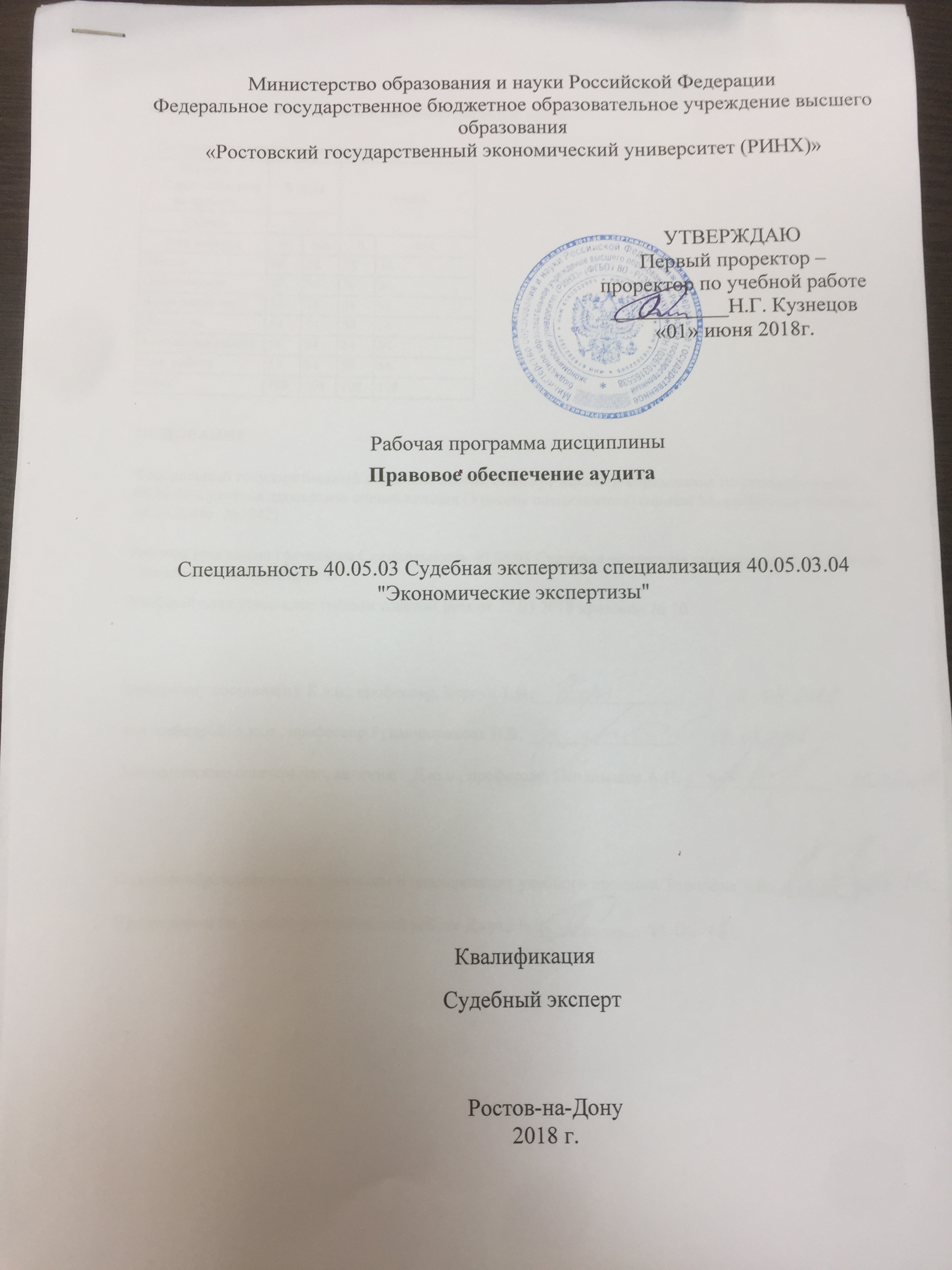 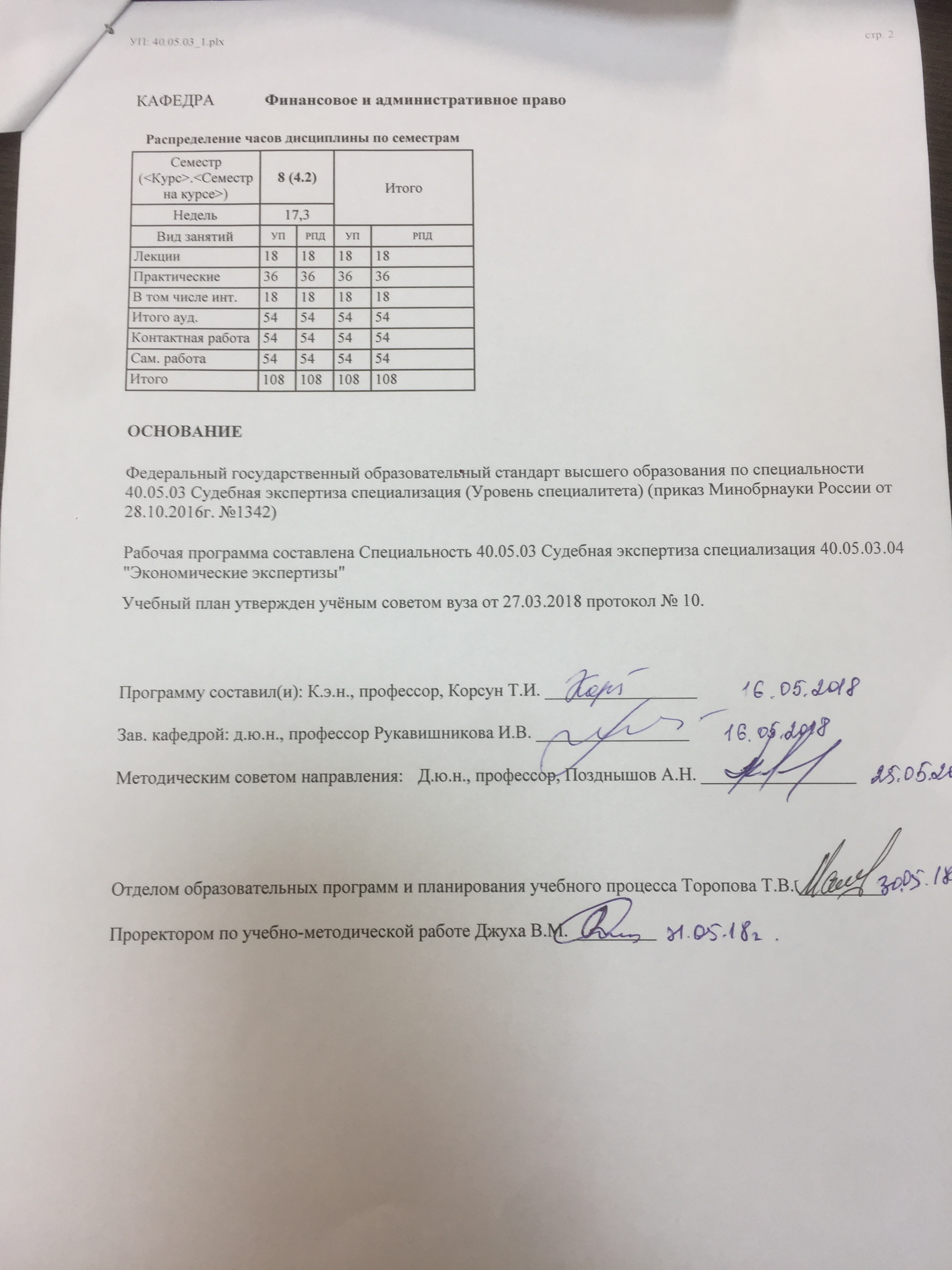 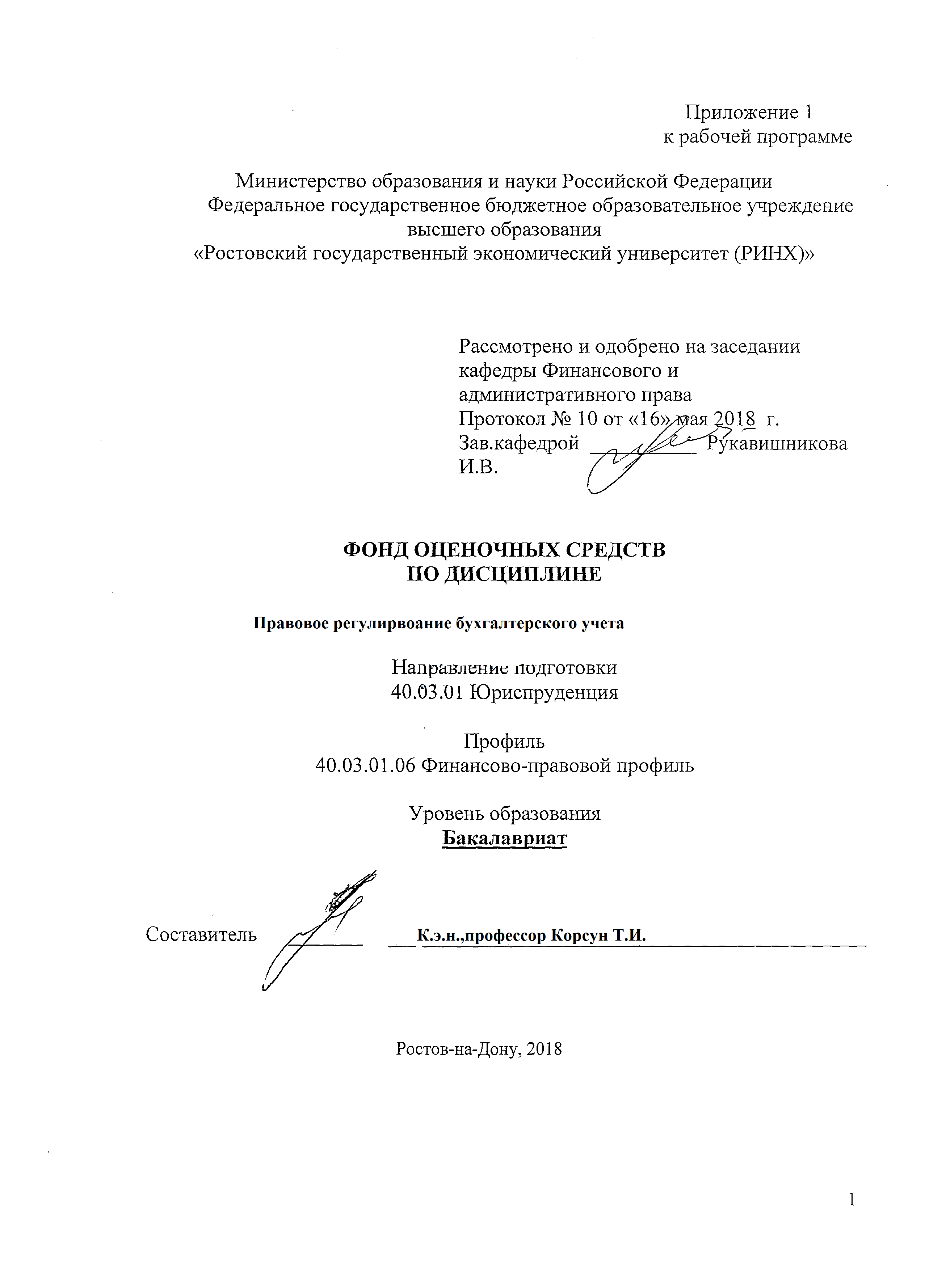 1 Перечень компетенций с указанием этапов их формирования в процессе освоения образовательной программыПеречень компетенций с указанием этапов их формирования представлен в п. 3. «Требования к результатам освоения дисциплины» рабочей программы дисциплины. 2 Описание показателей и критериев оценивания компетенций на различных этапах их формирования, описание шкал оценивания  2.1 Показатели и критерии оценивания компетенций:  О- опрос; Д – доклад.2.2 Шкалы оценивания:   Текущий контроль успеваемости и промежуточная аттестация осуществляется в рамках накопительной балльно-рейтинговой системы в 100-балльной шкале.Критерии оценки:50-100 баллов (зачет)0-49 баллов (незачет)Критерии оценивания: - оценка «зачтено» выставляется студенту, если дан правильный, полный и обоснованные ответы по каждому вопросу билета; -оценка «не зачтено» выставляется студенту, если ответ (ответы) на вопрос (вопросы) билета неверен, либо верен, но юридически не обоснован.3 Типовые контрольные задания или иные материалы, необходимые для оценки знаний, умений, навыков и (или) опыта деятельности, характеризующих этапы формирования компетенций в процессе освоения образовательной программыМинистерство образования и науки Российской ФедерацииФедеральное государственное бюджетное образовательное учреждение высшего образования«Ростовский государственный экономический университет (РИНХ)»Кафедра Финансового и административного праваВопросы к зачёту по дисциплине «Правовое регулирование бухгалтерского учета»Назовите общие черты и отличия бухгалтерского  и  налогового учета.Дайте характеристику информационной  базы  оперативного и  бухгалтерского учета.Сформулируйте определение  предмета  бухгалтерского учета с позиции юриспруденции.Охарактеризуйте  объекты бухгалтерского учета.Дайте  понятие учетных правоотношений.Определите структуру  и виды учетных правоотношений.Какое   значение  имеет бухгалтерский  учет в юридической практикеХарактеристика  Положения по ведению бухгалтерского учета и отчетности в РФ (№ 34-н)  как  составной  части действующего  бухгалтерского законодательстваВ чем заключается  влияние норм гражданского права на организацию бухгалтерского учетаКакая  взаимосвязь налогового, таможенного, трудового законодательства с бухгалтерским законодательствомОпределите  отношение норм законодательства об административных правонарушениях и уголовного кодекса к системе регулирования бухгалтерского учета и отчетности.Охарактеризуйте  бухгалтерские стандарты, регулирующие общие вопросы раскрытия информацииПеречислите Правила (ПБУ), отражающие учет  активов  и обязательств хозяйствующего субъекта.Дайте характеристику ПБУ, регламентирующих систему раскрытия финансовых результатов.Назовите законодательные акты как составные части  правового  поля бухгалтерского учетаДайте характеристику видов имущества организаций  как объектов бухгалтерского учета.Назовите состав  внеоборотных  активовПеречислите  оборотные активы (материалы, товары, денежные средства, финансовые вложения, дебиторская задолженность) и их правовое положениеОхарактеризуйте  обязательства как объекты бухгалтерского учета.Что такое   факты хозяйственной жизни  и порядок их отражения в системе бухгалтерских счетовОбъясните  порядок привлечения к административной ответственности должностных лиц бухгалтерской службы экономических субъектов в соответствии КоАП (ст.3.2. КоАП)Когда и как применяется  налоговая санкция как мера ответственности за налоговые правонарушения экономических субъектов (ст. 114. НК РФ)Приведите характеристику мер наказания за уголовные преступления в области бухгалтерского учета (ст.44 УК)Назовите элементы метода бухгалтерского учетаКак охарактеризовать юридическое значение бухгалтерских документовКаков порядок денежной оценки имущества и обязательств.УП: 40.05.03_1.pli.xml			стр. 13Каким правовым документом регламентируется  инвентаризация активов и обязательств.Дайте  характеристику бухгалтерских  счетов и  способа  двойной записи на счетах.Назначение и характеристика синтетического и аналитического учета.Покажите роль и место балансового обобщения в системе бухгалтерского учета.Назовите порядок оформления денежных операций по кассеКакими правовыми актами регламентируется документальное оформление операций по расчетному счетуДайте характеристику  документов по оплате труда.Как охарактеризовать финансовые вложения и их документальное оформлениеНазовите  приемы исследования операций с высоколиквидными активамиДайте  понятие и определение  учетного процесса, его организации.Назовите  стадии учетного процессаОхарактеризуйте  способы  исправления  ошибок.Какими  правовыми актами регламентируется  бухгалтерский  учет доходов, расходов и финансовых результатовДайте  классификацию отчетности по нескольким критериям:-по экономическому содержанию,- по длительности охватываемого периода,- по степени обобщения отчетных данных.Сформулируйте  требования к информации, содержащейся в отчетности:-полнота и достоверность,-нейтральность, существенность,-сравнимость, постоянство форм бухгалтерской отчетности.Охарактеризуйте  пользователей  бухгалтерской отчетности.Дайте  понятие публичности бухгалтерской отчетности.2.2 Шкалы оценивания:   Текущий контроль успеваемости и промежуточная аттестация осуществляется в рамках накопительной балльно-рейтинговой системы в 100-балльной шкале.Критерии оценки:50-100 баллов (зачет)0-49 баллов (незачет)Критерии оценивания: - оценка «зачтено» выставляется студенту, если дан правильный, полный и обоснованные ответы по каждому вопросу билета; -оценка «не зачтено» выставляется студенту, если ответ (ответы) на вопрос (вопросы) билета неверен, либо верен, но юридически не обоснован.Составитель ________________________ Т.И. Корсун«____»__________________201 г. Оформление тем для докладовМинистерство образования и науки Российской ФедерацииФедеральное государственное бюджетное образовательное учреждение высшего образования«Ростовский государственный экономический университет (РИНХ)»Кафедра Финансового и административного  праваТемы докладов по дисциплинеПравовое регулирование бухгалтерского учетаУчетная информация в выявлении и раскрытии экономических преступлений Необоснованность записи в счетах аналитического учета как признаки и доказательства преступления.Компьютеризация и аналитический учет. Инвентаризация и аналитический учет.Порядок привлечения к административной ответственности должностных лиц в соответствии КоАП (ст.3.2. КоАП). Налоговая санкция как мера ответственности за налоговые правонарушения (ст. 114. НК РФ). Меры наказания за уголовные преступления в области бухгалтерского учета (ст.44 УК)Понятия учетного процесса, его организация.Стадии учетного процессаСпособы исправления ошибок.Синтетический и аналитический учет некоторых объектов хозяйственной деятельности.Учет доходов, расходов и финансовых результатов.Защита прав субъектов хозяйственной деятельности»Должностные инструкции работников бухгалтерской службы и их исполнение Административная ответственность за экономические и налоговые правонарушения Виды налоговых правонарушений и ответственность за их совершение Уголовная ответственность за экономические и налоговые правонарушения«Правовые принципы осуществления бухгалтерского учета»Федеральный закон «О бухгалтерском учете» о задачах, стоящих перед бухгалтерским учетомСтандарты бухгалтерского учетаОбъекты бухгалтерского учета, их характеристика.Организационно-правовые принципы функционирования бухгалтерской службыДолжностные полномочия главного бухгалтера хозяйствующего субъекта.Критерии оценивания:- оценка «зачтено» выставляется студенту, если дан правильный, полный и обоснованные ответы по каждому вопросу билета; -оценка «не зачтено» выставляется студенту, если ответ (ответы) на вопрос (вопросы) билета неверен, либо верен, но юридически не обоснован.Выступление с докладом оценивается по следующим критериям:полнота и степень систематизированности изложенного материала: 0-20б обоснование актуальности и научной новизны проблемы: 0-15 б.логичность и последовательность изложения проблемы: 0-15 б.навыки научно-исследовательской работы с литературой и нормативно-правовыми актами: 0-15 б.    анализ различных научных подходов к проблеме: 0-15 б.самостоятельность выводов докладчика: 0-10 б.качество ответов на вопросы: 0-10.Составитель______________________ Т.И. Корсун                                                                       «____»______________20  г. Оформление вопросов для опросаМинистерство образования и науки Российской ФедерацииФедеральное государственное бюджетное образовательное учреждение высшего образования«Ростовский государственный экономический университет (РИНХ)»Кафедра Финансового и административного праваВопросы для опросапо дисциплине  Правовое регулирование бухгалтерского учетаТема 1. «Основы теории бухгалтерского учета».Тема 1 «Понятие, содержание и правовое значение бухгалтерского учета»Понятие хозяйственного учета, его составные части.Определение бухгалтерского учета.Налоговый учет, управленческий учет.Юридическое определение предмета бухгалтерского учета.Правовое значение бухгалтерского учета  в юридической практикеТема 2 «Бухгалтерское законодательство и его место в системе права».Бухгалтерское законодательство как совокупность нормативных актовСоотношение бухгалтерского законодательства с гражданским и налоговым законодательствомЗависимость бухгалтерского учета от налогового законодательстваУчетная политика организации как инструмент применения бухгалтерского законодательстваНалоговая и договорная политика организаций, основанная на действующем законодательствеТема 3 «Правовые основы организации бухгалтерского учета»Правовое регулирование бухгалтерского учета.Стандарты бухгалтерского учетаОбъекты бухгалтерского учета, их характеристика.Организационно-правовые принципы функционирования бухгалтерской службыДолжностные полномочия главного бухгалтера хозяйствующего субъекта.Основные положения закона «О саморегулируемых организациях».Критерии оценивания:  оценка «зачтено» выставляется студенту, если дан правильный, полный и обоснованные ответы по каждому вопросу; оценка «не зачтено» выставляется студенту, если ответ на вопрос  неверен, либо верен, но юридически не обоснован. Составитель ________________________Т.И. Корсун«____»__________________20     г. 4 Методические материалы, определяющие процедуры оценивания знаний, умений, навыков и (или) опыта деятельности, характеризующих этапы формирования компетенций Процедуры оценивания включают в себя текущий контроль и промежуточную аттестацию.Текущий контроль успеваемости проводится с использованием оценочных средств, представленных в п. 3 данного приложения. Результаты текущего контроля доводятся до сведения студентов до промежуточной аттестации.   	Промежуточная аттестация проводится в форме зачетвЗачет   проводится по расписанию экзаменационной сессии в письменном виде.  Количество вопросов в экзаменационном задании – 2.  Проверка ответов и объявление результатов производится в день зачета.  Результаты аттестации заносятся в экзаменационную ведомость и зачетную книжку студента. Студенты, не прошедшие промежуточную аттестацию по графику сессии, должны ликвидировать задолженность в установленном порядке. 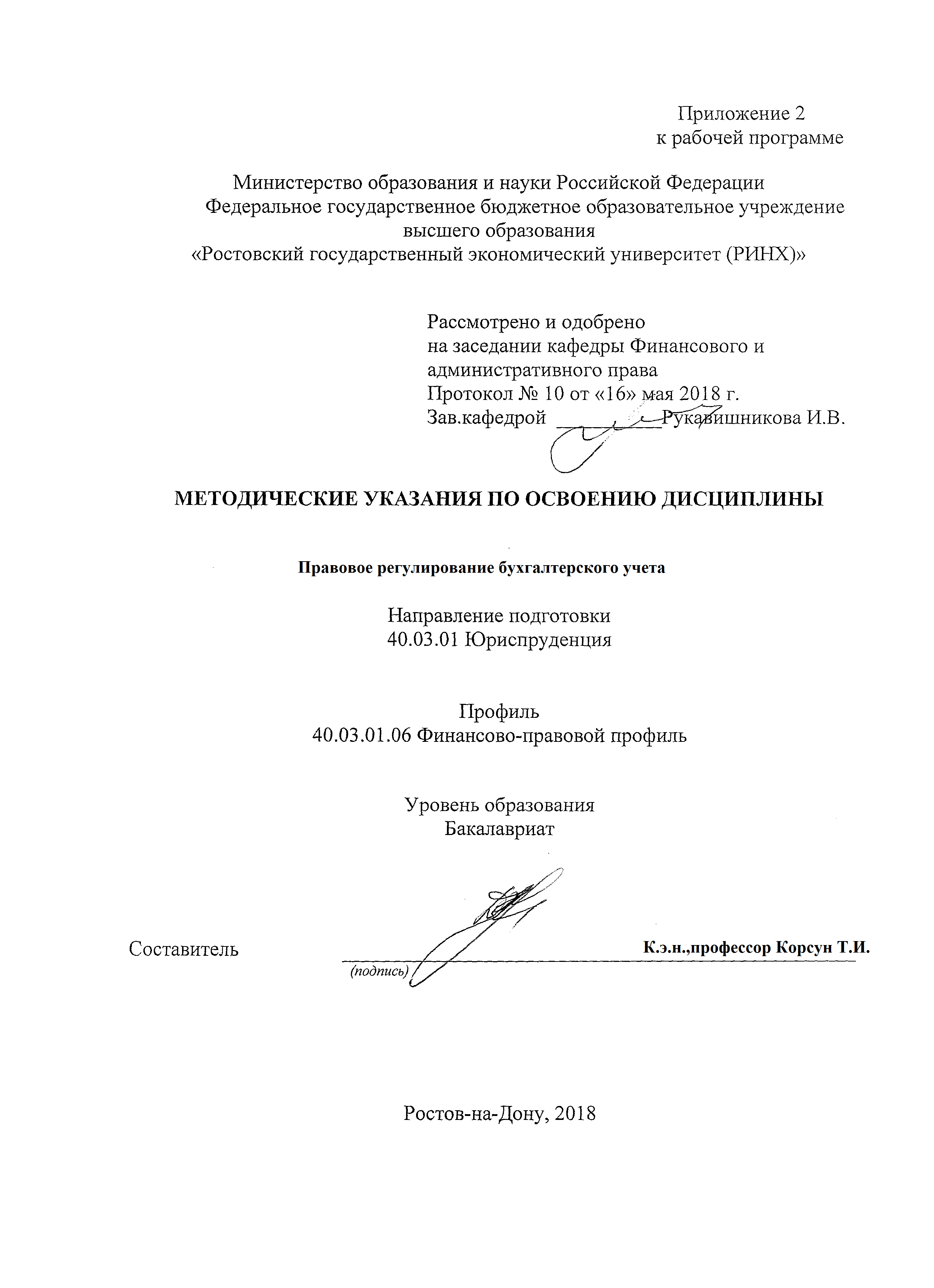 Методические  указания  по  освоению  дисциплины  «Правовое регулирование бухгалтерского учета » студентам  очной , заочной и очно-заочной форм обучения.  Учебным планом по направлению подготовки 40.03.01 «Юриспруденция»предусмотрены следующие виды занятий:- лекции;- практические занятия;1. Методические рекомендации по изучению дисциплины в процессе аудиторных занятий.1.1. Рекомендации по подготовке к лекционным занятиям (теоретический курс) Изучение дисциплины требует систематического и последовательного накопления знаний. Студентам необходимо вести конспект прослушанных лекций. Перед очередной лекцией необходимо просмотреть по конспекту материал предыдущей лекции. При затруднениях в восприятии материала следует обратиться к основным литературным источникам. Если разобраться в материале не удалось, то следует обратиться к лектору (по графику его консультаций) или к преподавателю на практических занятиях. 1.2. Рекомендации по подготовке к практическим (семинарским) занятиям Студентам следует: - ознакомиться с заданием  к занятию; определить примерный объем работы по подготовке к ним; выделить вопросы и задачи, ответы на которые или выполнение и решение  без предварительной подготовки не представляется возможным;- иметь в виду и то, что в библиотеке учебного заведения не всегда имеются в наличии все рекомендованные источники, их необходимо найти заранее.- приносить с собой рекомендованную преподавателем литературу к конкретному занятию; - до очередного практического занятия по рекомендованным литературным источникам проработать теоретический материал, соответствующей темы занятия; - пользоваться техническими средствами обучения и дидактическими материалами, которыми располагает учебное заведение.- при подготовке к практическим занятиям следует обязательно использовать не только лекции, учебную литературу, но и нормативно-правовые акты и материалы правоприменительной практики; - теоретический материал следует соотносить с правовыми нормами, так как в них могут быть внесены изменения, дополнения, которые не всегда отражены в учебной литературе; - при ответах на вопросы и решения задач необходимо внимательно прочитать их текст и попытаться дать аргументированное объяснение с обязательной ссылкой на соответствующую правовую норму; - в начале занятий задать преподавателю вопросы по материалу, вызвавшему затруднения в его понимании и освоении при решении задач, заданных для самостоятельного решения; - по ходу семинара давать конкретные, четкие ответы по существу вопросов. Структура ответов может быть различной: либо вначале делается вывод, а затем приводятся аргументы, либо дается развернутая аргументация принятого решения, на основании которой предлагается ответ. Возможны и несколько вариантов ответов, которые должны быть обоснованны.- на занятии доводить каждую задачу до окончательного решения, демонстрировать понимание проведенного анализа проблемной ситуации, в случае затруднений обращаться к преподавателю. Студентам, пропустившим занятия (независимо от причин), не имеющие письменного решения задач или не подготовившиеся к данному практическому занятию, рекомендуется не позже чем в 2-недельный срок явиться на консультацию к преподавателю и отчитаться по теме, изучавшейся на занятии. Студенты, не отчитавшиеся по каждой не проработанной ими на занятиях теме к началу зачетной сессии, упускают возможность получить положенные баллы за работу в соответствующем семестре. 2. Методические рекомендации по выполнению различных форм самостоятельных заданий  Самостоятельная работа студентов включает в себя выполнение различного рода заданий, которые ориентированы на более глубокое усвоение материала изучаемой дисциплины. По каждой теме учебной дисциплины студентам предлагается перечень заданий для самостоятельной работы. К выполнению заданий для самостоятельной работы предъявляются следующие требования: задания должны исполняться самостоятельно и представляться в установленный срок, а также соответствовать установленным требованиям по оформлению. Студентам следует: - руководствоваться графиком самостоятельной работы, определенным рабочей программой дисциплины; - выполнять все плановые задания, выдаваемые преподавателем для самостоятельного выполнения, и разбирать на семинарах и консультациях неясные вопросы; - использовать при подготовке нормативные документы университета, а именно, положение о написании письменных работ. 2.1. Методические рекомендации по работе с литературой. Любая форма самостоятельной работы студента (подготовка к семинарскому занятию, написание эссе, курсовой работы, доклада и т.п.) начинается с изучения соответствующей литературы.К каждой теме учебной дисциплины подобрана основная и дополнительная литература, которая указана в соответствующем разделе рабочей программы. Основная литература - это учебники и учебные пособия. Дополнительная литература - это монографии, сборники научных трудов, журнальные и газетные статьи, различные справочники, энциклопедии, интернет ресурсы.  Рекомендации студенту: выбранную монографию или статью целесообразно внимательно просмотреть. В книгах следует ознакомиться с оглавлением и научно-справочным аппаратом, прочитать аннотацию и предисловие. Целесообразно ее пролистать, рассмотреть иллюстрации, таблицы, диаграммы, приложения. Такое поверхностное ознакомление позволит узнать, какие главы следует читать внимательно, а какие прочитать быстро; - в книге или журнале, принадлежащие самому студенту, ключевые позиции можно выделять маркером или делать пометки на полях. При работе с Интернет -источником целесообразно также выделять важную информацию; - если книга или журнал не являются собственностью студента, то целесообразно записывать номера страниц, которые привлекли внимание. Позже следует возвратиться к ним, перечитать или переписать нужную информацию. Физическое действие по записыванию помогает прочно заложить данную информацию в «банк памяти». Выделяются следующие виды записей при работе с литературой: Конспект - краткая схематическая запись основного содержания научной работы. Целью является не переписывание произведения, а выявление его логики, системы доказательств, основных выводов. Хороший конспект должен сочетать полноту изложения с краткостью. Цитата - точное воспроизведение текста. Заключается в кавычки. Точно указывается страница источника. Тезисы - концентрированное изложение основных положений прочитанного материала. Аннотация - очень краткое изложение содержания прочитанной работы. Резюме - наиболее общие выводы и положения работы, ее концептуальные итоги. Записи в той или иной форме не только способствуют пониманию и усвоению изучаемого материала, но и помогают вырабатывать навыки ясного изложения в письменной форме тех или иных теоретических вопросов.  2.2. Методические рекомендации по подготовке научного доклада Одной из форм самостоятельной работы студента является подготовка научного доклада, для обсуждения его на практическом (семинарском) занятии. Цель научного доклада - развитие у студентов навыков аналитической работы с научной литературой, анализа дискуссионных научных позиций, аргументации собственных взглядов. Подготовка научных докладов также развивает творческий потенциал студентов. Научный доклад готовится под руководством преподавателя, который ведет практические (семинарские) занятия. Рекомендации студенту: - перед началом работы по написанию научного доклада согласовать с преподавателем тему, структуру, литературу, а также обсудить ключевые вопросы, которые следует раскрыть в докладе;  - представить доклад научному руководителю в письменной форме; - выступить на семинарском занятии с 5-7-минутной презентацией своего научного доклада, ответить на вопросы студентов группы. Требования: - к оформлению научного доклада: шрифт - Times New Roman, размер шрифта -14, межстрочный интервал -1, размер полей – 2 см, отступ в начале абзаца - 1 см, форматирование по ширине); листы доклада скреплены скоросшивателем. На титульном листе указывается наименование учебного заведения, название кафедры, наименование дисциплины, тема доклада, ФИО студента; - к структуре доклада - введение (указывается актуальность, цель и задачи), основная часть, выводы автора, список литературы (не менее 5 позиций источников научной литературы (научные статьи и монографии). Объем согласовывается с преподавателем. В конце работы ставится дата ее выполнения и подпись студента, выполнившего работу. Общая оценка за доклад учитывает содержание доклада, его презентацию, а также ответы на вопросы. 2.3. Методические рекомендации по подготовке реферата  Целью написания рефератов является:	- привитие студентам навыков библиографического поиска необходимой литературы (на бумажных носителях, в электронном виде);привитие студентам навыков компактного  изложения мнения авторов и своего суждения по выбранному вопросу в письменной форме, научно грамотным языком и в хорошем стиле;	- приобретение навыка грамотного оформления ссылок на используемые источники, правильного цитирования авторского текста;	- выявление и развитие у студента интереса к определенной научной и практической проблематике с тем, чтобы исследование ее в дальнейшем продолжалось в подготовке и написании курсовых и дипломной работы и дальнейших научных трудах.	Основные задачи студента при написании реферата:	-    с максимальной полнотой использовать литературу по выбранной теме (как рекомендуемую, так и самостоятельно подобранную) для правильного понимания авторской позиции;	-    верно (без искажения смысла) передать авторскую позицию в своей работе;	-    уяснить для себя и изложить причины своего согласия (несогласия) с тем или иным автором по данной проблеме.	Требования к содержанию:	- материал, использованный в реферате, должен относится строго к выбранной теме;	- необходимо изложить основные аспекты проблемы не только грамотно, но и в соответствии с той или иной логикой (хронологической, тематической, событийной и др.)	- при изложении следует сгруппировать идеи разных авторов по общности точек зрения или по научным школам;- реферат должен заканчиваться подведением итогов проведенной исследовательской  работы: содержать краткий анализ-обоснование преимуществ той точки зрения по рассматриваемому вопросу, с которой Вы солидарны. 	Структура реферата.	1. Титульный  лист.На титульном листе указывается наименование учебного заведения, название кафедры, наименование дисциплины, тема реферата, ФИО студента, ФИО и должность проверившего преподавателя; 	2. Оглавление. Оглавление - это план реферата, в котором каждому разделу должен соответствовать номер страницы, на которой он находится.	3. Текст реферата. Текст реферата делится на три части: введение, основная часть и заключение.	а) Введение - раздел реферата, посвященный постановке проблемы, которая будет рассматриваться и обоснованию выбора темы.	б) Основная часть - это звено работы, в котором последовательно раскрывается выбранная тема. Основная часть может быть представлена как цельным текстом, так и разделена на главы. При необходимости текст реферата может дополняться иллюстрациями, таблицами, графиками, но ими не следует "перегружать" текст.	в) Заключение - данный раздел реферата должен быть представлен в виде выводов, которые готовятся на основе подготовленного текста. Выводы должны быть краткими и четкими. Также в заключении можно обозначить проблемы, которые "высветились" в ходе работы над рефератом, но не были раскрыты в работе.	4.  Список источников и литературы. В данном списке называются как те источники, на которые ссылается студент при подготовке реферата, так и все иные, изученные им в связи с его подготовкой. В работе должно быть использовано не менее 7 разных источников. Работа, выполненная с использованием материала, содержащегося в одном научном источнике, является явным плагиатом и не принимается. Оформление Списка источников и литературы должно соответствовать требованиям, принятым в университете.	Объем и технические требования, предъявляемые к выполнению реферата.	Объем работы должен быть, как правило, не менее 15 и не более 20 страниц. Работа должна выполняться через одинарный интервал 14 шрифтом, размеры оставляемых полей - 2 см.  Страницы должны быть пронумерованы.	При цитировании необходимо соблюдать следующие правила: 	- текст цитаты заключается в кавычки и приводится без изменений, без произвольного сокращения цитируемого фрагмента (пропуск слов, предложений или абзацев допускается, если не влечет искажения всего фрагмента, и обозначается многоточием, которое ставится на месте пропуска) и без искажения смысла;	- каждая цитата должна сопровождаться ссылкой на источник, библиографическое описание которого должно приводиться в соответствии с предъявляемыми требованиями.УП: 40.05.03_1.plxУП: 40.05.03_1.plxУП: 40.05.03_1.plxстр. 3стр. 3Визирование РПД для исполнения в очередном учебном годуВизирование РПД для исполнения в очередном учебном годуОтдел образовательных программ и планирования учебного процесса Торопова Т.В. __________Рабочая программа пересмотрена, обсуждена и одобрена для исполнения в 2019-2020 учебном году на заседании кафедры Финансовое и административное правоЗав. кафедрой д.ю.н., профессор Рукавишникова И.В. _________________Программу составил(и):  К.э.н., профессор, Корсун Т.И. _________________Отдел образовательных программ и планирования учебного процесса Торопова Т.В. __________Рабочая программа пересмотрена, обсуждена и одобрена для исполнения в 2019-2020 учебном году на заседании кафедры Финансовое и административное правоЗав. кафедрой д.ю.н., профессор Рукавишникова И.В. _________________Программу составил(и):  К.э.н., профессор, Корсун Т.И. _________________Отдел образовательных программ и планирования учебного процесса Торопова Т.В. __________Рабочая программа пересмотрена, обсуждена и одобрена для исполнения в 2019-2020 учебном году на заседании кафедры Финансовое и административное правоЗав. кафедрой д.ю.н., профессор Рукавишникова И.В. _________________Программу составил(и):  К.э.н., профессор, Корсун Т.И. _________________Отдел образовательных программ и планирования учебного процесса Торопова Т.В. __________Рабочая программа пересмотрена, обсуждена и одобрена для исполнения в 2019-2020 учебном году на заседании кафедры Финансовое и административное правоЗав. кафедрой д.ю.н., профессор Рукавишникова И.В. _________________Программу составил(и):  К.э.н., профессор, Корсун Т.И. _________________Отдел образовательных программ и планирования учебного процесса Торопова Т.В. __________Рабочая программа пересмотрена, обсуждена и одобрена для исполнения в 2019-2020 учебном году на заседании кафедры Финансовое и административное правоЗав. кафедрой д.ю.н., профессор Рукавишникова И.В. _________________Программу составил(и):  К.э.н., профессор, Корсун Т.И. _________________Визирование РПД для исполнения в очередном учебном годуВизирование РПД для исполнения в очередном учебном годуОтдел образовательных программ и планирования учебного процесса Торопова Т.В. __________Рабочая программа пересмотрена, обсуждена и одобрена для исполнения в 2020-2021 учебном году на заседании кафедры Финансовое и административное правоЗав. кафедрой д.ю.н., профессор Рукавишникова И.В. _________________Программу составил(и):  К.э.н., профессор, Корсун Т.И. _________________Отдел образовательных программ и планирования учебного процесса Торопова Т.В. __________Рабочая программа пересмотрена, обсуждена и одобрена для исполнения в 2020-2021 учебном году на заседании кафедры Финансовое и административное правоЗав. кафедрой д.ю.н., профессор Рукавишникова И.В. _________________Программу составил(и):  К.э.н., профессор, Корсун Т.И. _________________Отдел образовательных программ и планирования учебного процесса Торопова Т.В. __________Рабочая программа пересмотрена, обсуждена и одобрена для исполнения в 2020-2021 учебном году на заседании кафедры Финансовое и административное правоЗав. кафедрой д.ю.н., профессор Рукавишникова И.В. _________________Программу составил(и):  К.э.н., профессор, Корсун Т.И. _________________Отдел образовательных программ и планирования учебного процесса Торопова Т.В. __________Рабочая программа пересмотрена, обсуждена и одобрена для исполнения в 2020-2021 учебном году на заседании кафедры Финансовое и административное правоЗав. кафедрой д.ю.н., профессор Рукавишникова И.В. _________________Программу составил(и):  К.э.н., профессор, Корсун Т.И. _________________Отдел образовательных программ и планирования учебного процесса Торопова Т.В. __________Рабочая программа пересмотрена, обсуждена и одобрена для исполнения в 2020-2021 учебном году на заседании кафедры Финансовое и административное правоЗав. кафедрой д.ю.н., профессор Рукавишникова И.В. _________________Программу составил(и):  К.э.н., профессор, Корсун Т.И. _________________Визирование РПД для исполнения в очередном учебном годуВизирование РПД для исполнения в очередном учебном годуОтдел образовательных программ и планирования учебного процесса Торопова Т.В. __________Рабочая программа пересмотрена, обсуждена и одобрена для исполнения в 2021-2022 учебном году на заседании кафедры Финансовое и административное правоЗав. кафедрой: д.ю.н., профессор Рукавишникова И.В. _________________Программу составил(и):  К.э.н., профессор, Корсун Т.И. _________________Отдел образовательных программ и планирования учебного процесса Торопова Т.В. __________Рабочая программа пересмотрена, обсуждена и одобрена для исполнения в 2021-2022 учебном году на заседании кафедры Финансовое и административное правоЗав. кафедрой: д.ю.н., профессор Рукавишникова И.В. _________________Программу составил(и):  К.э.н., профессор, Корсун Т.И. _________________Отдел образовательных программ и планирования учебного процесса Торопова Т.В. __________Рабочая программа пересмотрена, обсуждена и одобрена для исполнения в 2021-2022 учебном году на заседании кафедры Финансовое и административное правоЗав. кафедрой: д.ю.н., профессор Рукавишникова И.В. _________________Программу составил(и):  К.э.н., профессор, Корсун Т.И. _________________Отдел образовательных программ и планирования учебного процесса Торопова Т.В. __________Рабочая программа пересмотрена, обсуждена и одобрена для исполнения в 2021-2022 учебном году на заседании кафедры Финансовое и административное правоЗав. кафедрой: д.ю.н., профессор Рукавишникова И.В. _________________Программу составил(и):  К.э.н., профессор, Корсун Т.И. _________________Отдел образовательных программ и планирования учебного процесса Торопова Т.В. __________Рабочая программа пересмотрена, обсуждена и одобрена для исполнения в 2021-2022 учебном году на заседании кафедры Финансовое и административное правоЗав. кафедрой: д.ю.н., профессор Рукавишникова И.В. _________________Программу составил(и):  К.э.н., профессор, Корсун Т.И. _________________Визирование РПД для исполнения в очередном учебном годуВизирование РПД для исполнения в очередном учебном годуОтдел образовательных программ и планирования учебного процесса Торопова Т.В. __________Рабочая программа пересмотрена, обсуждена и одобрена для исполнения в 2022-2023 учебном году на заседании кафедры Финансовое и административное правоЗав. кафедрой: д.ю.н., профессор Рукавишникова И.В. _________________Программу составил(и):  К.э.н., профессор, Корсун Т.И. _________________Отдел образовательных программ и планирования учебного процесса Торопова Т.В. __________Рабочая программа пересмотрена, обсуждена и одобрена для исполнения в 2022-2023 учебном году на заседании кафедры Финансовое и административное правоЗав. кафедрой: д.ю.н., профессор Рукавишникова И.В. _________________Программу составил(и):  К.э.н., профессор, Корсун Т.И. _________________Отдел образовательных программ и планирования учебного процесса Торопова Т.В. __________Рабочая программа пересмотрена, обсуждена и одобрена для исполнения в 2022-2023 учебном году на заседании кафедры Финансовое и административное правоЗав. кафедрой: д.ю.н., профессор Рукавишникова И.В. _________________Программу составил(и):  К.э.н., профессор, Корсун Т.И. _________________Отдел образовательных программ и планирования учебного процесса Торопова Т.В. __________Рабочая программа пересмотрена, обсуждена и одобрена для исполнения в 2022-2023 учебном году на заседании кафедры Финансовое и административное правоЗав. кафедрой: д.ю.н., профессор Рукавишникова И.В. _________________Программу составил(и):  К.э.н., профессор, Корсун Т.И. _________________Отдел образовательных программ и планирования учебного процесса Торопова Т.В. __________Рабочая программа пересмотрена, обсуждена и одобрена для исполнения в 2022-2023 учебном году на заседании кафедры Финансовое и административное правоЗав. кафедрой: д.ю.н., профессор Рукавишникова И.В. _________________Программу составил(и):  К.э.н., профессор, Корсун Т.И. _________________УП: 40.05.03_1.plxУП: 40.05.03_1.plxУП: 40.05.03_1.plxстр. 41. ЦЕЛИ ОСВОЕНИЯ ДИСЦИПЛИНЫ1. ЦЕЛИ ОСВОЕНИЯ ДИСЦИПЛИНЫ1. ЦЕЛИ ОСВОЕНИЯ ДИСЦИПЛИНЫ1. ЦЕЛИ ОСВОЕНИЯ ДИСЦИПЛИНЫ1. ЦЕЛИ ОСВОЕНИЯ ДИСЦИПЛИНЫ1.1Цели:Формирование у студентов устойчивой системы знаний об аудите как одного из видов финансового контроля;соединение знаний, полученных в ходе изучения других общепрофессиональных и специальных дисциплин учебного плана, в единый комплекс; обеспечение понимания студентами сути правовых норм, регулирующих аудиторскую деятельность, и развитие навыков их квалифицированного применения на практике; получение практических навыков эффективного применения нормативно-правового материала и приобретенных теоретических знаний к конкретным ситуациям, возникающим в сфере аудита.Цели:Формирование у студентов устойчивой системы знаний об аудите как одного из видов финансового контроля;соединение знаний, полученных в ходе изучения других общепрофессиональных и специальных дисциплин учебного плана, в единый комплекс; обеспечение понимания студентами сути правовых норм, регулирующих аудиторскую деятельность, и развитие навыков их квалифицированного применения на практике; получение практических навыков эффективного применения нормативно-правового материала и приобретенных теоретических знаний к конкретным ситуациям, возникающим в сфере аудита.Цели:Формирование у студентов устойчивой системы знаний об аудите как одного из видов финансового контроля;соединение знаний, полученных в ходе изучения других общепрофессиональных и специальных дисциплин учебного плана, в единый комплекс; обеспечение понимания студентами сути правовых норм, регулирующих аудиторскую деятельность, и развитие навыков их квалифицированного применения на практике; получение практических навыков эффективного применения нормативно-правового материала и приобретенных теоретических знаний к конкретным ситуациям, возникающим в сфере аудита.Цели:Формирование у студентов устойчивой системы знаний об аудите как одного из видов финансового контроля;соединение знаний, полученных в ходе изучения других общепрофессиональных и специальных дисциплин учебного плана, в единый комплекс; обеспечение понимания студентами сути правовых норм, регулирующих аудиторскую деятельность, и развитие навыков их квалифицированного применения на практике; получение практических навыков эффективного применения нормативно-правового материала и приобретенных теоретических знаний к конкретным ситуациям, возникающим в сфере аудита.1.2Задачи освоения дисциплины: Освоение студентами базовых понятий и принципов правового обеспечения  аудита; изучение студентами терминологии, теории, практики реализации законодательства об аудите;изучение нормативно-правовых актов, обеспечивающих аудиторскую деятельность; рассмотрение проблем, возникающих на практике при применении нормативно-правовых актов по аудиту; закрепление знаний, полученных в рамках изучения общепрофессиональных специальных дисциплин, посвященных отдельным аспектам аудиторской деятельности.Задачи освоения дисциплины: Освоение студентами базовых понятий и принципов правового обеспечения  аудита; изучение студентами терминологии, теории, практики реализации законодательства об аудите;изучение нормативно-правовых актов, обеспечивающих аудиторскую деятельность; рассмотрение проблем, возникающих на практике при применении нормативно-правовых актов по аудиту; закрепление знаний, полученных в рамках изучения общепрофессиональных специальных дисциплин, посвященных отдельным аспектам аудиторской деятельности.Задачи освоения дисциплины: Освоение студентами базовых понятий и принципов правового обеспечения  аудита; изучение студентами терминологии, теории, практики реализации законодательства об аудите;изучение нормативно-правовых актов, обеспечивающих аудиторскую деятельность; рассмотрение проблем, возникающих на практике при применении нормативно-правовых актов по аудиту; закрепление знаний, полученных в рамках изучения общепрофессиональных специальных дисциплин, посвященных отдельным аспектам аудиторской деятельности.Задачи освоения дисциплины: Освоение студентами базовых понятий и принципов правового обеспечения  аудита; изучение студентами терминологии, теории, практики реализации законодательства об аудите;изучение нормативно-правовых актов, обеспечивающих аудиторскую деятельность; рассмотрение проблем, возникающих на практике при применении нормативно-правовых актов по аудиту; закрепление знаний, полученных в рамках изучения общепрофессиональных специальных дисциплин, посвященных отдельным аспектам аудиторской деятельности.2. МЕСТО ДИСЦИПЛИНЫ В СТРУКТУРЕ ОБРАЗОВАТЕЛЬНОЙ ПРОГРАММЫ2. МЕСТО ДИСЦИПЛИНЫ В СТРУКТУРЕ ОБРАЗОВАТЕЛЬНОЙ ПРОГРАММЫ2. МЕСТО ДИСЦИПЛИНЫ В СТРУКТУРЕ ОБРАЗОВАТЕЛЬНОЙ ПРОГРАММЫ2. МЕСТО ДИСЦИПЛИНЫ В СТРУКТУРЕ ОБРАЗОВАТЕЛЬНОЙ ПРОГРАММЫ2. МЕСТО ДИСЦИПЛИНЫ В СТРУКТУРЕ ОБРАЗОВАТЕЛЬНОЙ ПРОГРАММЫЦикл (раздел) ООП:Цикл (раздел) ООП:Б1.В.ДВ.12Б1.В.ДВ.12Б1.В.ДВ.122.1Требования к предварительной подготовке обучающегося:Требования к предварительной подготовке обучающегося:Требования к предварительной подготовке обучающегося:Требования к предварительной подготовке обучающегося:2.1.1Необходимыми условиями для успешного освоения дисциплины являются навыки, знания и умения, полученные в результате изучения дисциплин:Административное право, Конституционное правоНеобходимыми условиями для успешного освоения дисциплины являются навыки, знания и умения, полученные в результате изучения дисциплин:Административное право, Конституционное правоНеобходимыми условиями для успешного освоения дисциплины являются навыки, знания и умения, полученные в результате изучения дисциплин:Административное право, Конституционное правоНеобходимыми условиями для успешного освоения дисциплины являются навыки, знания и умения, полученные в результате изучения дисциплин:Административное право, Конституционное право2.2Дисциплины и практики, для которых освоение данной дисциплины (модуля) необходимо как предшествующее:Дисциплины и практики, для которых освоение данной дисциплины (модуля) необходимо как предшествующее:Дисциплины и практики, для которых освоение данной дисциплины (модуля) необходимо как предшествующее:Дисциплины и практики, для которых освоение данной дисциплины (модуля) необходимо как предшествующее:2.2.1Расследование преступлений коррупционной направленности,Финансовое право,Практика по получению профессиональных умений и опыта профессиональной деятельности,Судебная бухгалтерияРасследование преступлений коррупционной направленности,Финансовое право,Практика по получению профессиональных умений и опыта профессиональной деятельности,Судебная бухгалтерияРасследование преступлений коррупционной направленности,Финансовое право,Практика по получению профессиональных умений и опыта профессиональной деятельности,Судебная бухгалтерияРасследование преступлений коррупционной направленности,Финансовое право,Практика по получению профессиональных умений и опыта профессиональной деятельности,Судебная бухгалтерия3. ТРЕБОВАНИЯ К РЕЗУЛЬТАТАМ ОСВОЕНИЯ ДИСЦИПЛИНЫ3. ТРЕБОВАНИЯ К РЕЗУЛЬТАТАМ ОСВОЕНИЯ ДИСЦИПЛИНЫ3. ТРЕБОВАНИЯ К РЕЗУЛЬТАТАМ ОСВОЕНИЯ ДИСЦИПЛИНЫ3. ТРЕБОВАНИЯ К РЕЗУЛЬТАТАМ ОСВОЕНИЯ ДИСЦИПЛИНЫ3. ТРЕБОВАНИЯ К РЕЗУЛЬТАТАМ ОСВОЕНИЯ ДИСЦИПЛИНЫПК-1: способностью использовать знания теоретических, методических, процессуальных и организационных основ судебной экспертизы, криминалистики при производстве судебных экспертиз и исследованийПК-1: способностью использовать знания теоретических, методических, процессуальных и организационных основ судебной экспертизы, криминалистики при производстве судебных экспертиз и исследованийПК-1: способностью использовать знания теоретических, методических, процессуальных и организационных основ судебной экспертизы, криминалистики при производстве судебных экспертиз и исследованийПК-1: способностью использовать знания теоретических, методических, процессуальных и организационных основ судебной экспертизы, криминалистики при производстве судебных экспертиз и исследованийПК-1: способностью использовать знания теоретических, методических, процессуальных и организационных основ судебной экспертизы, криминалистики при производстве судебных экспертиз и исследованийЗнать:Знать:Знать:Знать:Знать:теоретические, методические, процессуальные и организационные основы судебной экспертизы, криминалистики при производстве судебных экспертиз и исследованийтеоретические, методические, процессуальные и организационные основы судебной экспертизы, криминалистики при производстве судебных экспертиз и исследованийтеоретические, методические, процессуальные и организационные основы судебной экспертизы, криминалистики при производстве судебных экспертиз и исследованийтеоретические, методические, процессуальные и организационные основы судебной экспертизы, криминалистики при производстве судебных экспертиз и исследованийтеоретические, методические, процессуальные и организационные основы судебной экспертизы, криминалистики при производстве судебных экспертиз и исследованийУметь:Уметь:Уметь:Уметь:Уметь:применять теоретические, методические и организационные основы судебной экспертизы, криминалистики при производстве судебных экспертиз и исследованийприменять теоретические, методические и организационные основы судебной экспертизы, криминалистики при производстве судебных экспертиз и исследованийприменять теоретические, методические и организационные основы судебной экспертизы, криминалистики при производстве судебных экспертиз и исследованийприменять теоретические, методические и организационные основы судебной экспертизы, криминалистики при производстве судебных экспертиз и исследованийприменять теоретические, методические и организационные основы судебной экспертизы, криминалистики при производстве судебных экспертиз и исследованийВладеть:Владеть:Владеть:Владеть:Владеть:теоретическими, методическими и организационными навыками судебной экспертизы, криминалистики при производстве судебных экспертиз и исследованийтеоретическими, методическими и организационными навыками судебной экспертизы, криминалистики при производстве судебных экспертиз и исследованийтеоретическими, методическими и организационными навыками судебной экспертизы, криминалистики при производстве судебных экспертиз и исследованийтеоретическими, методическими и организационными навыками судебной экспертизы, криминалистики при производстве судебных экспертиз и исследованийтеоретическими, методическими и организационными навыками судебной экспертизы, криминалистики при производстве судебных экспертиз и исследованийПСК-4.1: способностью применять методики экономических экспертиз и исследований в профессиональной деятельностиПСК-4.1: способностью применять методики экономических экспертиз и исследований в профессиональной деятельностиПСК-4.1: способностью применять методики экономических экспертиз и исследований в профессиональной деятельностиПСК-4.1: способностью применять методики экономических экспертиз и исследований в профессиональной деятельностиПСК-4.1: способностью применять методики экономических экспертиз и исследований в профессиональной деятельностиЗнать:Знать:Знать:Знать:Знать:правила оформления результатов аудита бухгалтерской (финансовой) отчетности;правила оформления результатов аудита бухгалтерской (финансовой) отчетности;правила оформления результатов аудита бухгалтерской (финансовой) отчетности;правила оформления результатов аудита бухгалтерской (финансовой) отчетности;правила оформления результатов аудита бухгалтерской (финансовой) отчетности;Уметь:Уметь:Уметь:Уметь:Уметь:оценивать социальную значимость правовой дисциплины, свидетельствующей о признании и  исполнении субъектами аудиторской  деятельности установленных юридических правил и процедуроценивать социальную значимость правовой дисциплины, свидетельствующей о признании и  исполнении субъектами аудиторской  деятельности установленных юридических правил и процедуроценивать социальную значимость правовой дисциплины, свидетельствующей о признании и  исполнении субъектами аудиторской  деятельности установленных юридических правил и процедуроценивать социальную значимость правовой дисциплины, свидетельствующей о признании и  исполнении субъектами аудиторской  деятельности установленных юридических правил и процедуроценивать социальную значимость правовой дисциплины, свидетельствующей о признании и  исполнении субъектами аудиторской  деятельности установленных юридических правил и процедурВладеть:Владеть:Владеть:Владеть:Владеть:базовыми правилами осуществления аудита бухгалтерской (финансовой) отчетностибазовыми правилами осуществления аудита бухгалтерской (финансовой) отчетностибазовыми правилами осуществления аудита бухгалтерской (финансовой) отчетностибазовыми правилами осуществления аудита бухгалтерской (финансовой) отчетностибазовыми правилами осуществления аудита бухгалтерской (финансовой) отчетностиПСК-4.2: способностью при участии в процессуальных и непроцессуальных действиях применять методы и средства судебно-экономических экспертиз в целях обнаружения, фиксации, изъятия и предварительного исследования объектов (первичных и отчетных документов, отражающих хозяйственные операции и содержащих информацию о наличии и движении материальных и денежных средств) для установления фактических данных (обстоятельств дела) в гражданском, административном, уголовном судопроизводствеПСК-4.2: способностью при участии в процессуальных и непроцессуальных действиях применять методы и средства судебно-экономических экспертиз в целях обнаружения, фиксации, изъятия и предварительного исследования объектов (первичных и отчетных документов, отражающих хозяйственные операции и содержащих информацию о наличии и движении материальных и денежных средств) для установления фактических данных (обстоятельств дела) в гражданском, административном, уголовном судопроизводствеПСК-4.2: способностью при участии в процессуальных и непроцессуальных действиях применять методы и средства судебно-экономических экспертиз в целях обнаружения, фиксации, изъятия и предварительного исследования объектов (первичных и отчетных документов, отражающих хозяйственные операции и содержащих информацию о наличии и движении материальных и денежных средств) для установления фактических данных (обстоятельств дела) в гражданском, административном, уголовном судопроизводствеПСК-4.2: способностью при участии в процессуальных и непроцессуальных действиях применять методы и средства судебно-экономических экспертиз в целях обнаружения, фиксации, изъятия и предварительного исследования объектов (первичных и отчетных документов, отражающих хозяйственные операции и содержащих информацию о наличии и движении материальных и денежных средств) для установления фактических данных (обстоятельств дела) в гражданском, административном, уголовном судопроизводствеПСК-4.2: способностью при участии в процессуальных и непроцессуальных действиях применять методы и средства судебно-экономических экспертиз в целях обнаружения, фиксации, изъятия и предварительного исследования объектов (первичных и отчетных документов, отражающих хозяйственные операции и содержащих информацию о наличии и движении материальных и денежных средств) для установления фактических данных (обстоятельств дела) в гражданском, административном, уголовном судопроизводствеЗнать:Знать:Знать:Знать:Знать:изложение сути замечаний по ведению бухгалтерского учета и отчетности в аудируемых организациях;изложение сути замечаний по ведению бухгалтерского учета и отчетности в аудируемых организациях;изложение сути замечаний по ведению бухгалтерского учета и отчетности в аудируемых организациях;изложение сути замечаний по ведению бухгалтерского учета и отчетности в аудируемых организациях;изложение сути замечаний по ведению бухгалтерского учета и отчетности в аудируемых организациях;Уметь:Уметь:Уметь:Уметь:Уметь:устанавливать различия и противоречия в полученной информации при проведении аудитаустанавливать различия и противоречия в полученной информации при проведении аудитаустанавливать различия и противоречия в полученной информации при проведении аудитаустанавливать различия и противоречия в полученной информации при проведении аудитаустанавливать различия и противоречия в полученной информации при проведении аудитаВладеть:Владеть:Владеть:Владеть:Владеть:обеспечивать соблюдение прав и законных интересов участников аудиторских  правоотношенийобеспечивать соблюдение прав и законных интересов участников аудиторских  правоотношенийобеспечивать соблюдение прав и законных интересов участников аудиторских  правоотношенийобеспечивать соблюдение прав и законных интересов участников аудиторских  правоотношенийобеспечивать соблюдение прав и законных интересов участников аудиторских  правоотношенийУП: 40.05.03_1.plxУП: 40.05.03_1.plxУП: 40.05.03_1.plxстр. 5ПСК-4.3: способностью оказывать методическую помощь субъектам правоприменительной деятельности по вопросам назначения и производства экономических экспертиз и современным возможностям использования экономических знаний в судопроизводствеПСК-4.3: способностью оказывать методическую помощь субъектам правоприменительной деятельности по вопросам назначения и производства экономических экспертиз и современным возможностям использования экономических знаний в судопроизводствеПСК-4.3: способностью оказывать методическую помощь субъектам правоприменительной деятельности по вопросам назначения и производства экономических экспертиз и современным возможностям использования экономических знаний в судопроизводствеПСК-4.3: способностью оказывать методическую помощь субъектам правоприменительной деятельности по вопросам назначения и производства экономических экспертиз и современным возможностям использования экономических знаний в судопроизводствеПСК-4.3: способностью оказывать методическую помощь субъектам правоприменительной деятельности по вопросам назначения и производства экономических экспертиз и современным возможностям использования экономических знаний в судопроизводствеПСК-4.3: способностью оказывать методическую помощь субъектам правоприменительной деятельности по вопросам назначения и производства экономических экспертиз и современным возможностям использования экономических знаний в судопроизводствеПСК-4.3: способностью оказывать методическую помощь субъектам правоприменительной деятельности по вопросам назначения и производства экономических экспертиз и современным возможностям использования экономических знаний в судопроизводствеПСК-4.3: способностью оказывать методическую помощь субъектам правоприменительной деятельности по вопросам назначения и производства экономических экспертиз и современным возможностям использования экономических знаний в судопроизводствеПСК-4.3: способностью оказывать методическую помощь субъектам правоприменительной деятельности по вопросам назначения и производства экономических экспертиз и современным возможностям использования экономических знаний в судопроизводствеПСК-4.3: способностью оказывать методическую помощь субъектам правоприменительной деятельности по вопросам назначения и производства экономических экспертиз и современным возможностям использования экономических знаний в судопроизводствеЗнать:Знать:Знать:Знать:Знать:Знать:Знать:Знать:Знать:Знать:-  основные типовые проблемные ситуации и задачи,-  основные типовые проблемные ситуации и задачи,-  основные типовые проблемные ситуации и задачи,-  основные типовые проблемные ситуации и задачи,-  основные типовые проблемные ситуации и задачи,-  основные типовые проблемные ситуации и задачи,-  основные типовые проблемные ситуации и задачи,-  основные типовые проблемные ситуации и задачи,-  основные типовые проблемные ситуации и задачи,-  основные типовые проблемные ситуации и задачи,Уметь:Уметь:Уметь:Уметь:Уметь:Уметь:Уметь:Уметь:Уметь:Уметь:навыками ясного, краткого, логичного, достоверного изложения материала, содержащего необходимую информациюнавыками ясного, краткого, логичного, достоверного изложения материала, содержащего необходимую информациюнавыками ясного, краткого, логичного, достоверного изложения материала, содержащего необходимую информациюнавыками ясного, краткого, логичного, достоверного изложения материала, содержащего необходимую информациюнавыками ясного, краткого, логичного, достоверного изложения материала, содержащего необходимую информациюнавыками ясного, краткого, логичного, достоверного изложения материала, содержащего необходимую информациюнавыками ясного, краткого, логичного, достоверного изложения материала, содержащего необходимую информациюнавыками ясного, краткого, логичного, достоверного изложения материала, содержащего необходимую информациюнавыками ясного, краткого, логичного, достоверного изложения материала, содержащего необходимую информациюнавыками ясного, краткого, логичного, достоверного изложения материала, содержащего необходимую информациюВладеть:Владеть:Владеть:Владеть:Владеть:Владеть:Владеть:Владеть:Владеть:Владеть:навыками ясного, краткого, логичного, достоверного изложения материала,навыками ясного, краткого, логичного, достоверного изложения материала,навыками ясного, краткого, логичного, достоверного изложения материала,навыками ясного, краткого, логичного, достоверного изложения материала,навыками ясного, краткого, логичного, достоверного изложения материала,навыками ясного, краткого, логичного, достоверного изложения материала,навыками ясного, краткого, логичного, достоверного изложения материала,навыками ясного, краткого, логичного, достоверного изложения материала,навыками ясного, краткого, логичного, достоверного изложения материала,навыками ясного, краткого, логичного, достоверного изложения материала,4. СТРУКТУРА И СОДЕРЖАНИЕ ДИСЦИПЛИНЫ (МОДУЛЯ)4. СТРУКТУРА И СОДЕРЖАНИЕ ДИСЦИПЛИНЫ (МОДУЛЯ)4. СТРУКТУРА И СОДЕРЖАНИЕ ДИСЦИПЛИНЫ (МОДУЛЯ)4. СТРУКТУРА И СОДЕРЖАНИЕ ДИСЦИПЛИНЫ (МОДУЛЯ)4. СТРУКТУРА И СОДЕРЖАНИЕ ДИСЦИПЛИНЫ (МОДУЛЯ)4. СТРУКТУРА И СОДЕРЖАНИЕ ДИСЦИПЛИНЫ (МОДУЛЯ)4. СТРУКТУРА И СОДЕРЖАНИЕ ДИСЦИПЛИНЫ (МОДУЛЯ)4. СТРУКТУРА И СОДЕРЖАНИЕ ДИСЦИПЛИНЫ (МОДУЛЯ)4. СТРУКТУРА И СОДЕРЖАНИЕ ДИСЦИПЛИНЫ (МОДУЛЯ)4. СТРУКТУРА И СОДЕРЖАНИЕ ДИСЦИПЛИНЫ (МОДУЛЯ)Код занятияНаименование разделов и тем /вид занятия/Семестр / КурсСеместр / КурсЧасовКомпетен-цииЛитератураИнтер акт.ПримечаниеПримечаниеРаздел 1.  «Нормативно-правовые основы аудиторской деятельности »1.1Место и роль норм, регулирующих аудиторскую деятельность1..Законодательное регулирование государственного и негосударственного контроля.2.Аудиторские правоотношения как разновидность финансовых правоотношений.3. Финансовая отчетность - основной объект аудита.Семинар 2  Аудиторская деятельность как форма финансового контроля»1. Сущность финансового контроля.2. Место аудита в системе финансового контроля.3. Общие черты различных видов финансового контроля.4.Счетная Палата РФ, Федеральные службы, осуществляющие финансовый контроль./Пр/886ПК-1 ПСК- 4.1 ПСК-4.2 ПСК-4.3Л1.2 Л1.7 Л1.6 Л1.5 Л1.4 Л1.9 Л1.1 Л1.3 Л1.8 Л2.3 Л2.4 Л2.2 Л2.1Э1 Э2 Э3 Э441.2Тема 1 «Аудит в сфере финансового контроля»Лекция  «Аудиторская деятельность как форма финансового контроля»1. Аудит как независимый финансовый контроль.2. Аудиторские правоотношения как разновидность финансовых правоотношений.3. Правовой статус профессиональных участников рынка аудиторских услуг./Лек/882ПК-1 ПСК- 4.1 ПСК-4.2 ПСК-4.3Л1.2 Л1.7 Л1.6 Л1.5 Л1.4 Л1.3 Л2.3 Л2.4 Л2.2 Л2.1Э1 Э2 Э3 Э401.31. Независимость финансового контроля и его качество.2. Аудит как форма контроля в государственном секторе экономики.3. Роль государства в регулировании аудиторской деятельности/Ср/888ПК-1 ПСК- 4.1 ПСК-4.2 ПСК-4.3Л1.2 Л1.7 Л1.6 Л1.5 Л1.4 Л1.3 Л2.3 Л2.4 Л2.2 Л2.1Э1 Э2 Э3 Э40УП: 40.05.03_1.plxУП: 40.05.03_1.plxУП: 40.05.03_1.plxстр. 61.4Тема 2. «Система правового регулирования аудиторской деятельности»Лекция «Правовое регулирование становления и развития российского аудита»1. Этапы становления российского независимого аудита.2. Организация системы нормативного регулирования аудиторской деятельности.3. Законодательная база современного аудита./Лек/882ПК-1 ПСК- 4.1 ПСК-4.2 ПСК-4.3Л1.2 Л1.7 Л1.6 Л1.5 Л1.4 Л1.3 Л2.3 Л2.4 Л2.2 Л2.1Э1 Э2 Э3 Э401.5«Становление и развитие мирового аудита»Семинар 1 История возникновения и развитие законодательства об аудите1. Институт аудита в древнем мире.2. История современного аудита в Великобритании, Европе и США.3. Этапы эволюции современного мирового аудита.4. История аудита в России.Семинар 2 Современное состояние и модели регулирования аудиторской деятельности в мировой практике1. Классификация аудиторских услуг и аудиторских фирм.2. Модели регулирования аудиторской деятельности.3. Мировой экономический кризис и современный аудит.4. Понятие и концепции аудита в мировой практике5. Кодекс этики Международной федерации бухгалтеров./Пр/886ПК-1 ПСК- 4.1 ПСК-4.2 ПСК-4.3Л1.2 Л1.7 Л1.6 Л1.5 Л1.4 Л1.3 Л2.3 Л2.4 Л2.2 Л2.1Э1 Э2 Э3 Э441.6«Правовое регулирование становления и развития российского аудита»1. Этапы становления российского независимого аудита.2. Организация системы нормативного регулирования аудиторской деятельности.3. Законодательная база современного аудита./Ср/888ПК-1 ПСК- 4.1 ПСК-4.2 ПСК-4.3Л1.2 Л1.7 Л1.6 Л1.5 Л1.4 Л1.3 Л2.3 Л2.4 Л2.2 Л2.1Э1 Э2 Э3 Э40УП: 40.05.03_1.plxУП: 40.05.03_1.plxУП: 40.05.03_1.plxстр. 71.7Тема 3. «Субъекты аудиторской деятельности»Лекция 1. «Субъекты аудиторской деятельности»1.Правовой статус аудитора.2.Понятия и особенности аудиторской организации. Организационно- правовые формы аудиторской организации.3.Правоспособность аудиторской организации.Лекция 2. « Права, обязанности и ответственность субъектов аудиторской деятельности»1.Права и обязанности аудиторов.2.Права и обязанности аудируемых экономических субъектов.3.Ответственность аудиторов и аудиторских организаций/Лек/884ПК-1 ПСК- 4.1 ПСК-4.2 ПСК-4.3Л1.2 Л1.7 Л1.6 Л1.5 Л1.4 Л1.3 Л2.3 Л2.4 Л2.2 Л2.1Э1 Э2 Э3 Э401.8Тема 3 «Нормативные акты, регулирующие аудиторскуюдеятельность РФ»Семинар 1  Основные положения закона «Об аудиторской деятельности1. Приоритет норм Закона об аудите перед нормами других законов в области аудита.2. Правовое поле аудита.3. Подзаконные акты Минфина РФ в области аудита.4. Деятельность саморегулируемых аудиторских организаций в России.5. Зарубежный опыт работы профессиональных аудиторских объединений.6. Основные положения закона «О саморегулируемых организациях/Пр/884ПСК-4.1 ПСК-4.2 ПСК-4.3Л1.2 Л1.7 Л1.6 Л1.5 Л1.4 Л1.3 Л2.3 Л2.4 Л2.2 Л2.1Э1 Э2 Э3 Э401.9Услуги, сопутствующие аудиту.1. Услуги, сопутствующие аудиту: восстановление бухгалтерского учета, составление отчетности2.. Услуги, сопутствующие аудиту: консалтинг экономический, юридический; разработка учетной и налоговой политики.3.. Услуги, сопутствующие аудиту: оценка имущества, акций, бизнеса/Ср/884ПК-1 ПСК- 4.1 ПСК-4.2 ПСК-4.3Л1.2 Л1.7 Л1.6 Л1.5 Л1.4 Л1.3 Л2.3 Л2.4 Л2.2 Л2.1Э1 Э2 Э3 Э40Раздел 2.  «Система правового обеспечения аудита»УП: 40.05.03_1.plxУП: 40.05.03_1.plxУП: 40.05.03_1.plxстр. 82.1Тема 4. «Правовые основы оказания аудиторских услуг».Лекция «Правовые основы оказания аудиторских услуг».1.Правовая природа и существенные условия договора на проведение аудиторской проверки.2.Виды договоров на оказание аудиторами сопутствующих аудиту услуг.3.Оценка стоимости аудиторских услуг.4.Ответственность за нарушение договорных обязательств/Лек/882ПК-1 ПСК- 4.1 ПСК-4.2 ПСК-4.3Л1.2 Л1.7 Л1.6 Л1.5 Л1.4 Л1.3 Л2.3 Л2.4 Л2.2 Л2.1Э1 Э2 Э3 Э402.2Тема 1 «Мероприятия  по регулированию аудиторской деятельности в РФ»Семинар 1 Стандарты аудиторской деятельности в РФ1. Международные (Федеральные) стандарты аудиторской деятельности.2. Стандарты саморегулируемой организации аудиторов.3. Внутрифирменные аудиторские стандарты.4. Кодекс профессиональной  этики аудиторов России.5. Правила независимости аудиторов, аудиторских организацийПрактическое занятиеАнализ конкретных ситуаций./Пр/886ПК-1 ПСК- 4.1 ПСК-4.2 ПСК-4.3Л1.2 Л1.7 Л1.6 Л1.5 Л1.4 Л1.3 Л2.3 Л2.4 Л2.2 Л2.1Э1 Э2 Э3 Э422.3«Аудит налоговых обязательств аудируемых лиц».1.Правовые источники обеспечения аудита налоговых обязательств.2.Компетенция субъектов целевого налогового аудита.3.Практика досудебного разрешения налоговых споров4.Судебно-арбитражная практика по налоговым правонарушениям/Ср/8814ПК-1 ПСК- 4.1 ПСК-4.2 ПСК-4.3Л1.2 Л1.7 Л1.6 Л1.5 Л1.4 Л1.3 Л2.3 Л2.4 Л2.2 Л2.1Э1 Э2 Э3 Э402.4Тема 6. «Базовые правила осуществления аудита»Лекция «Аудиторские стандарты»1.Международные стандарты аудита (МСА)2. Правила независимости аудиторов, аудиторских организаций.3.Кодекс профессиональной этики аудиторов4.Внутрифирменные стандарты аудита.5.Организация внешнего и внутреннего контроля качества аудита./Лек/884ПК-1 ПСК- 4.1 ПСК-4.2 ПСК-4.3Л1.2 Л1.7 Л1.6 Л1.5 Л1.4 Л1.3 Л2.3 Л2.4 Л2.2 Л2.1Э1 Э2 Э3 Э40УП: 40.05.03_1.plxУП: 40.05.03_1.plxУП: 40.05.03_1.plxстр. 92.5Тема 2  «Субъекты аудиторской деятельности в РФ»Семинар 1 Субъекты аудиторской деятельности в РФ1. Система органов, регулирующих аудиторскую деятельность в РФ:2. Уполномоченный федеральный орган по регулированию аудиторской деятельности.3. Совет  по аудиторской деятельности при Уполномоченном Федеральном Органе (УФО)4. Саморегулируемая организация аудиторов.5. Понятие и особенности аудиторской организации.6. Индивидуальный аудитор, его компетенция.7. Организационно-правовые формы аудиторской организации.8. Права и обязанности аудиторской организации.9.Правоспособность аудиторской организации./Пр/884ПК-1 ПСК- 4.1 ПСК-4.2 ПСК-4.3Л1.2 Л1.7 Л1.6 Л1.5 Л1.4 Л1.3 Л2.3 Л2.4 Л2.2 Л2.1Э1 Э2 Э3 Э442.6Правовое обеспечение целевого (налогового)аудита»1.Характеристика основных источников аудита налоговых обязательств(НК РФ).2.Нормативное регулирование налоговых споров3.Отечественная и зарубежная практика разрешения налоговых споров.4.Примеры ситуаций из арбитражной практики./Ср/8812ПК-1 ПСК- 4.1 ПСК-4.2 ПСК-4.3Л1.2 Л1.7 Л1.6 Л1.5 Л1.4 Л1.3 Л2.3 Л2.4 Л2.2 Л2.1Э1 Э2 Э3 Э402.7Тема 8. «Защита прав субъектов хозяйственной деятельности»Лекция «Защита прав субъектов хозяйственной деятельности»1.Судебная защита прав субъектов хозяйственной деятельности2.Участие аудитора в качестве эксперта и специалиста при рассмотрении гражданских и уголовных дел3.Поручение компетентного государственного органа как правовое основание для проведения аудиторской проверки экономического субъекта./Лек/884ПК-1 ПСК- 4.1 ПСК-4.2 ПСК-4.3Л1.2 Л1.7 Л1.6 Л1.5 Л1.4 Л1.3 Л2.3 Л2.4 Л2.2 Л2.1Э1 Э2 Э3 Э40УП: 40.05.03_1.plxУП: 40.05.03_1.plxУП: 40.05.03_1.plxстр. 102.8Семинар 3  Ответственность за нарушение законодательства об аудите1. Общие положения об ответственности2. Ответственность за оказание аудиторских услуг ненадлежащим лицом4.Ответственность за дачу заведомо ложного аудиторского заключения5. Ответственность за разглашение аудиторской тайны6. Возмещение причинных убытков7. Компенсация морального вреда/Пр/8810ПК-1 ПСК- 4.1 ПСК-4.2 ПСК-4.3Л1.2 Л1.7 Л1.6 Л1.5 Л1.4 Л1.3 Л2.3 Л2.4 Л2.2 Л2.1Э1 Э2 Э3 Э442.91.Правовой статус аудитора.2.Понятия и особенности аудиторской организации. Организационно- правовые формы аудиторской организации.3.Правоспособность аудиторской организации./Ср/888ПК-1 ПСК- 4.1 ПСК-4.2 ПСК-4.3Л1.2 Л1.7 Л1.6 Л1.5 Л1.4 Л1.3 Л2.3 Л2.4 Л2.2 Л2.1Э1 Э2 Э3 Э402.10/Зачёт/880ПК-1 ПСК- 4.1 ПСК-4.2 ПСК-4.3Л1.2 Л1.7 Л1.6 Л1.5 Л1.4 Л1.3 Л2.3 Л2.4 Л2.2 Л2.1Э1 Э2 Э3 Э405. ФОНД ОЦЕНОЧНЫХ СРЕДСТВ5. ФОНД ОЦЕНОЧНЫХ СРЕДСТВ5. ФОНД ОЦЕНОЧНЫХ СРЕДСТВ5. ФОНД ОЦЕНОЧНЫХ СРЕДСТВ5. ФОНД ОЦЕНОЧНЫХ СРЕДСТВ5. ФОНД ОЦЕНОЧНЫХ СРЕДСТВ5. ФОНД ОЦЕНОЧНЫХ СРЕДСТВ5. ФОНД ОЦЕНОЧНЫХ СРЕДСТВ5. ФОНД ОЦЕНОЧНЫХ СРЕДСТВ5. ФОНД ОЦЕНОЧНЫХ СРЕДСТВ5.1. Фонд оценочных средств для проведения промежуточной аттестации5.1. Фонд оценочных средств для проведения промежуточной аттестации5.1. Фонд оценочных средств для проведения промежуточной аттестации5.1. Фонд оценочных средств для проведения промежуточной аттестации5.1. Фонд оценочных средств для проведения промежуточной аттестации5.1. Фонд оценочных средств для проведения промежуточной аттестации5.1. Фонд оценочных средств для проведения промежуточной аттестации5.1. Фонд оценочных средств для проведения промежуточной аттестации5.1. Фонд оценочных средств для проведения промежуточной аттестации5.1. Фонд оценочных средств для проведения промежуточной аттестацииВопросы к зачету:1. Аудит как независимый финансовый контроль2. Аудиторские правоотношения как разновидность финансовых правоотношений3. Правовой статус профессиональных участников рынка аудиторских услуг4.  Место аудита в системе финансового контроля.5. Общие черты различных видов финансового контроля.6. Компетенция Счетной  Палаты РФ, Федеральные службы, осуществляющие финансовый контроль.7.  Аудит – независимый финансовый контроль.8. Этапы становления российского независимого аудита9. Организация системы нормативного регулирования аудиторской деятельности10. Законодательная база современного аудита11. Правовое поле аудита12. Деятельность саморегулируемых аудиторских организаций в России.13. Зарубежный опыт работы профессиональных аудиторских объединений.14. Основные положения закона «О саморегулируемых организациях».15. Правовые источники обеспечения аудита налоговых обязательств16. Компетенция субъектов целевого налогового аудита17. Практика досудебного разрешения налоговых споров18. Судебно-арбитражная практика по налоговым правонарушениям19. Характеристика основных источников аудита налоговых обязательств (НК РФ)20. Нормативное регулирование налоговых споров21. Отечественная и зарубежная практика разрешения налоговых споров.22 Аудиторский контроль в системе финансового контроля23 Юридическое понятие аудита: сущность и признаки аудита24 Принципы аудита: принцип свободы конкуренции и ограничений экономической свободы; принцип законности25 Принципы аудита: принцип независимости аудита; профессионализма; конфиденциальности26 Принцип государственного регулирования аудита27 Этические принципы аудита28 Связь аудита с другими формами финансового контроля.29 Место аудита в системе финансового контроля.30 Счетная Палата РФ, как орган финансового контроля.31 Услуги, сопутствующие аудиту: восстановление бухгалтерского учета, составление отчетностиВопросы к зачету:1. Аудит как независимый финансовый контроль2. Аудиторские правоотношения как разновидность финансовых правоотношений3. Правовой статус профессиональных участников рынка аудиторских услуг4.  Место аудита в системе финансового контроля.5. Общие черты различных видов финансового контроля.6. Компетенция Счетной  Палаты РФ, Федеральные службы, осуществляющие финансовый контроль.7.  Аудит – независимый финансовый контроль.8. Этапы становления российского независимого аудита9. Организация системы нормативного регулирования аудиторской деятельности10. Законодательная база современного аудита11. Правовое поле аудита12. Деятельность саморегулируемых аудиторских организаций в России.13. Зарубежный опыт работы профессиональных аудиторских объединений.14. Основные положения закона «О саморегулируемых организациях».15. Правовые источники обеспечения аудита налоговых обязательств16. Компетенция субъектов целевого налогового аудита17. Практика досудебного разрешения налоговых споров18. Судебно-арбитражная практика по налоговым правонарушениям19. Характеристика основных источников аудита налоговых обязательств (НК РФ)20. Нормативное регулирование налоговых споров21. Отечественная и зарубежная практика разрешения налоговых споров.22 Аудиторский контроль в системе финансового контроля23 Юридическое понятие аудита: сущность и признаки аудита24 Принципы аудита: принцип свободы конкуренции и ограничений экономической свободы; принцип законности25 Принципы аудита: принцип независимости аудита; профессионализма; конфиденциальности26 Принцип государственного регулирования аудита27 Этические принципы аудита28 Связь аудита с другими формами финансового контроля.29 Место аудита в системе финансового контроля.30 Счетная Палата РФ, как орган финансового контроля.31 Услуги, сопутствующие аудиту: восстановление бухгалтерского учета, составление отчетностиВопросы к зачету:1. Аудит как независимый финансовый контроль2. Аудиторские правоотношения как разновидность финансовых правоотношений3. Правовой статус профессиональных участников рынка аудиторских услуг4.  Место аудита в системе финансового контроля.5. Общие черты различных видов финансового контроля.6. Компетенция Счетной  Палаты РФ, Федеральные службы, осуществляющие финансовый контроль.7.  Аудит – независимый финансовый контроль.8. Этапы становления российского независимого аудита9. Организация системы нормативного регулирования аудиторской деятельности10. Законодательная база современного аудита11. Правовое поле аудита12. Деятельность саморегулируемых аудиторских организаций в России.13. Зарубежный опыт работы профессиональных аудиторских объединений.14. Основные положения закона «О саморегулируемых организациях».15. Правовые источники обеспечения аудита налоговых обязательств16. Компетенция субъектов целевого налогового аудита17. Практика досудебного разрешения налоговых споров18. Судебно-арбитражная практика по налоговым правонарушениям19. Характеристика основных источников аудита налоговых обязательств (НК РФ)20. Нормативное регулирование налоговых споров21. Отечественная и зарубежная практика разрешения налоговых споров.22 Аудиторский контроль в системе финансового контроля23 Юридическое понятие аудита: сущность и признаки аудита24 Принципы аудита: принцип свободы конкуренции и ограничений экономической свободы; принцип законности25 Принципы аудита: принцип независимости аудита; профессионализма; конфиденциальности26 Принцип государственного регулирования аудита27 Этические принципы аудита28 Связь аудита с другими формами финансового контроля.29 Место аудита в системе финансового контроля.30 Счетная Палата РФ, как орган финансового контроля.31 Услуги, сопутствующие аудиту: восстановление бухгалтерского учета, составление отчетностиВопросы к зачету:1. Аудит как независимый финансовый контроль2. Аудиторские правоотношения как разновидность финансовых правоотношений3. Правовой статус профессиональных участников рынка аудиторских услуг4.  Место аудита в системе финансового контроля.5. Общие черты различных видов финансового контроля.6. Компетенция Счетной  Палаты РФ, Федеральные службы, осуществляющие финансовый контроль.7.  Аудит – независимый финансовый контроль.8. Этапы становления российского независимого аудита9. Организация системы нормативного регулирования аудиторской деятельности10. Законодательная база современного аудита11. Правовое поле аудита12. Деятельность саморегулируемых аудиторских организаций в России.13. Зарубежный опыт работы профессиональных аудиторских объединений.14. Основные положения закона «О саморегулируемых организациях».15. Правовые источники обеспечения аудита налоговых обязательств16. Компетенция субъектов целевого налогового аудита17. Практика досудебного разрешения налоговых споров18. Судебно-арбитражная практика по налоговым правонарушениям19. Характеристика основных источников аудита налоговых обязательств (НК РФ)20. Нормативное регулирование налоговых споров21. Отечественная и зарубежная практика разрешения налоговых споров.22 Аудиторский контроль в системе финансового контроля23 Юридическое понятие аудита: сущность и признаки аудита24 Принципы аудита: принцип свободы конкуренции и ограничений экономической свободы; принцип законности25 Принципы аудита: принцип независимости аудита; профессионализма; конфиденциальности26 Принцип государственного регулирования аудита27 Этические принципы аудита28 Связь аудита с другими формами финансового контроля.29 Место аудита в системе финансового контроля.30 Счетная Палата РФ, как орган финансового контроля.31 Услуги, сопутствующие аудиту: восстановление бухгалтерского учета, составление отчетностиВопросы к зачету:1. Аудит как независимый финансовый контроль2. Аудиторские правоотношения как разновидность финансовых правоотношений3. Правовой статус профессиональных участников рынка аудиторских услуг4.  Место аудита в системе финансового контроля.5. Общие черты различных видов финансового контроля.6. Компетенция Счетной  Палаты РФ, Федеральные службы, осуществляющие финансовый контроль.7.  Аудит – независимый финансовый контроль.8. Этапы становления российского независимого аудита9. Организация системы нормативного регулирования аудиторской деятельности10. Законодательная база современного аудита11. Правовое поле аудита12. Деятельность саморегулируемых аудиторских организаций в России.13. Зарубежный опыт работы профессиональных аудиторских объединений.14. Основные положения закона «О саморегулируемых организациях».15. Правовые источники обеспечения аудита налоговых обязательств16. Компетенция субъектов целевого налогового аудита17. Практика досудебного разрешения налоговых споров18. Судебно-арбитражная практика по налоговым правонарушениям19. Характеристика основных источников аудита налоговых обязательств (НК РФ)20. Нормативное регулирование налоговых споров21. Отечественная и зарубежная практика разрешения налоговых споров.22 Аудиторский контроль в системе финансового контроля23 Юридическое понятие аудита: сущность и признаки аудита24 Принципы аудита: принцип свободы конкуренции и ограничений экономической свободы; принцип законности25 Принципы аудита: принцип независимости аудита; профессионализма; конфиденциальности26 Принцип государственного регулирования аудита27 Этические принципы аудита28 Связь аудита с другими формами финансового контроля.29 Место аудита в системе финансового контроля.30 Счетная Палата РФ, как орган финансового контроля.31 Услуги, сопутствующие аудиту: восстановление бухгалтерского учета, составление отчетностиВопросы к зачету:1. Аудит как независимый финансовый контроль2. Аудиторские правоотношения как разновидность финансовых правоотношений3. Правовой статус профессиональных участников рынка аудиторских услуг4.  Место аудита в системе финансового контроля.5. Общие черты различных видов финансового контроля.6. Компетенция Счетной  Палаты РФ, Федеральные службы, осуществляющие финансовый контроль.7.  Аудит – независимый финансовый контроль.8. Этапы становления российского независимого аудита9. Организация системы нормативного регулирования аудиторской деятельности10. Законодательная база современного аудита11. Правовое поле аудита12. Деятельность саморегулируемых аудиторских организаций в России.13. Зарубежный опыт работы профессиональных аудиторских объединений.14. Основные положения закона «О саморегулируемых организациях».15. Правовые источники обеспечения аудита налоговых обязательств16. Компетенция субъектов целевого налогового аудита17. Практика досудебного разрешения налоговых споров18. Судебно-арбитражная практика по налоговым правонарушениям19. Характеристика основных источников аудита налоговых обязательств (НК РФ)20. Нормативное регулирование налоговых споров21. Отечественная и зарубежная практика разрешения налоговых споров.22 Аудиторский контроль в системе финансового контроля23 Юридическое понятие аудита: сущность и признаки аудита24 Принципы аудита: принцип свободы конкуренции и ограничений экономической свободы; принцип законности25 Принципы аудита: принцип независимости аудита; профессионализма; конфиденциальности26 Принцип государственного регулирования аудита27 Этические принципы аудита28 Связь аудита с другими формами финансового контроля.29 Место аудита в системе финансового контроля.30 Счетная Палата РФ, как орган финансового контроля.31 Услуги, сопутствующие аудиту: восстановление бухгалтерского учета, составление отчетностиВопросы к зачету:1. Аудит как независимый финансовый контроль2. Аудиторские правоотношения как разновидность финансовых правоотношений3. Правовой статус профессиональных участников рынка аудиторских услуг4.  Место аудита в системе финансового контроля.5. Общие черты различных видов финансового контроля.6. Компетенция Счетной  Палаты РФ, Федеральные службы, осуществляющие финансовый контроль.7.  Аудит – независимый финансовый контроль.8. Этапы становления российского независимого аудита9. Организация системы нормативного регулирования аудиторской деятельности10. Законодательная база современного аудита11. Правовое поле аудита12. Деятельность саморегулируемых аудиторских организаций в России.13. Зарубежный опыт работы профессиональных аудиторских объединений.14. Основные положения закона «О саморегулируемых организациях».15. Правовые источники обеспечения аудита налоговых обязательств16. Компетенция субъектов целевого налогового аудита17. Практика досудебного разрешения налоговых споров18. Судебно-арбитражная практика по налоговым правонарушениям19. Характеристика основных источников аудита налоговых обязательств (НК РФ)20. Нормативное регулирование налоговых споров21. Отечественная и зарубежная практика разрешения налоговых споров.22 Аудиторский контроль в системе финансового контроля23 Юридическое понятие аудита: сущность и признаки аудита24 Принципы аудита: принцип свободы конкуренции и ограничений экономической свободы; принцип законности25 Принципы аудита: принцип независимости аудита; профессионализма; конфиденциальности26 Принцип государственного регулирования аудита27 Этические принципы аудита28 Связь аудита с другими формами финансового контроля.29 Место аудита в системе финансового контроля.30 Счетная Палата РФ, как орган финансового контроля.31 Услуги, сопутствующие аудиту: восстановление бухгалтерского учета, составление отчетностиВопросы к зачету:1. Аудит как независимый финансовый контроль2. Аудиторские правоотношения как разновидность финансовых правоотношений3. Правовой статус профессиональных участников рынка аудиторских услуг4.  Место аудита в системе финансового контроля.5. Общие черты различных видов финансового контроля.6. Компетенция Счетной  Палаты РФ, Федеральные службы, осуществляющие финансовый контроль.7.  Аудит – независимый финансовый контроль.8. Этапы становления российского независимого аудита9. Организация системы нормативного регулирования аудиторской деятельности10. Законодательная база современного аудита11. Правовое поле аудита12. Деятельность саморегулируемых аудиторских организаций в России.13. Зарубежный опыт работы профессиональных аудиторских объединений.14. Основные положения закона «О саморегулируемых организациях».15. Правовые источники обеспечения аудита налоговых обязательств16. Компетенция субъектов целевого налогового аудита17. Практика досудебного разрешения налоговых споров18. Судебно-арбитражная практика по налоговым правонарушениям19. Характеристика основных источников аудита налоговых обязательств (НК РФ)20. Нормативное регулирование налоговых споров21. Отечественная и зарубежная практика разрешения налоговых споров.22 Аудиторский контроль в системе финансового контроля23 Юридическое понятие аудита: сущность и признаки аудита24 Принципы аудита: принцип свободы конкуренции и ограничений экономической свободы; принцип законности25 Принципы аудита: принцип независимости аудита; профессионализма; конфиденциальности26 Принцип государственного регулирования аудита27 Этические принципы аудита28 Связь аудита с другими формами финансового контроля.29 Место аудита в системе финансового контроля.30 Счетная Палата РФ, как орган финансового контроля.31 Услуги, сопутствующие аудиту: восстановление бухгалтерского учета, составление отчетностиВопросы к зачету:1. Аудит как независимый финансовый контроль2. Аудиторские правоотношения как разновидность финансовых правоотношений3. Правовой статус профессиональных участников рынка аудиторских услуг4.  Место аудита в системе финансового контроля.5. Общие черты различных видов финансового контроля.6. Компетенция Счетной  Палаты РФ, Федеральные службы, осуществляющие финансовый контроль.7.  Аудит – независимый финансовый контроль.8. Этапы становления российского независимого аудита9. Организация системы нормативного регулирования аудиторской деятельности10. Законодательная база современного аудита11. Правовое поле аудита12. Деятельность саморегулируемых аудиторских организаций в России.13. Зарубежный опыт работы профессиональных аудиторских объединений.14. Основные положения закона «О саморегулируемых организациях».15. Правовые источники обеспечения аудита налоговых обязательств16. Компетенция субъектов целевого налогового аудита17. Практика досудебного разрешения налоговых споров18. Судебно-арбитражная практика по налоговым правонарушениям19. Характеристика основных источников аудита налоговых обязательств (НК РФ)20. Нормативное регулирование налоговых споров21. Отечественная и зарубежная практика разрешения налоговых споров.22 Аудиторский контроль в системе финансового контроля23 Юридическое понятие аудита: сущность и признаки аудита24 Принципы аудита: принцип свободы конкуренции и ограничений экономической свободы; принцип законности25 Принципы аудита: принцип независимости аудита; профессионализма; конфиденциальности26 Принцип государственного регулирования аудита27 Этические принципы аудита28 Связь аудита с другими формами финансового контроля.29 Место аудита в системе финансового контроля.30 Счетная Палата РФ, как орган финансового контроля.31 Услуги, сопутствующие аудиту: восстановление бухгалтерского учета, составление отчетностиВопросы к зачету:1. Аудит как независимый финансовый контроль2. Аудиторские правоотношения как разновидность финансовых правоотношений3. Правовой статус профессиональных участников рынка аудиторских услуг4.  Место аудита в системе финансового контроля.5. Общие черты различных видов финансового контроля.6. Компетенция Счетной  Палаты РФ, Федеральные службы, осуществляющие финансовый контроль.7.  Аудит – независимый финансовый контроль.8. Этапы становления российского независимого аудита9. Организация системы нормативного регулирования аудиторской деятельности10. Законодательная база современного аудита11. Правовое поле аудита12. Деятельность саморегулируемых аудиторских организаций в России.13. Зарубежный опыт работы профессиональных аудиторских объединений.14. Основные положения закона «О саморегулируемых организациях».15. Правовые источники обеспечения аудита налоговых обязательств16. Компетенция субъектов целевого налогового аудита17. Практика досудебного разрешения налоговых споров18. Судебно-арбитражная практика по налоговым правонарушениям19. Характеристика основных источников аудита налоговых обязательств (НК РФ)20. Нормативное регулирование налоговых споров21. Отечественная и зарубежная практика разрешения налоговых споров.22 Аудиторский контроль в системе финансового контроля23 Юридическое понятие аудита: сущность и признаки аудита24 Принципы аудита: принцип свободы конкуренции и ограничений экономической свободы; принцип законности25 Принципы аудита: принцип независимости аудита; профессионализма; конфиденциальности26 Принцип государственного регулирования аудита27 Этические принципы аудита28 Связь аудита с другими формами финансового контроля.29 Место аудита в системе финансового контроля.30 Счетная Палата РФ, как орган финансового контроля.31 Услуги, сопутствующие аудиту: восстановление бухгалтерского учета, составление отчетностиУП: 40.05.03_1.plxУП: 40.05.03_1.plxУП: 40.05.03_1.plxстр. 1132 Услуги, сопутствующие аудиту: консалтинг экономический, юридический; разработка учетной и налоговой политики.33. Услуги, сопутствующие аудиту: оценка имущества, акций, бизнеса34. Характеристика первого этапа становления аудита в России (1987-1993 годы);35. Правовое регулирование аудита в период (1993-2001 годы) и современного периода.36. Понятия и особенности аудиторской организации. Организационно-правовые формы аудиторской организации.37. Правовой статус аудиторской организации.38. Права и обязанности аудиторских организаций39. Компетенция индивидуальных аудиторов: права и обязанности.40. Аудируемые лица и юридические лица, заключившие договор оказания аудиторских и сопутствующих услуг.41 Правовая природа договора на оказание аудиторских услуг42 Существенные условия договора на проведение аудиторской проверки: стороны договора, содержание договора.43 Договорные обязательства сторон при заключении договора на аудит: порядок исполнения договора44 Юридическая ответственность сторон за нарушение договорных обязательств при проведении аудита.45 Особенности договора на проведение консалтинга46 Особенности договора на проведение оценки имущества, акций, бизнеса47 Содержание договора на услуги по бухгалтерскому сопровождению хозяйствующих субъектов.48 Права и обязанности аудируемых экономических субъектов.49 Юридическая ответственность аудиторов и аудиторских организаций.50. Международные аудиторские стандарты.(МСА)51. Стандарты  аудиторской деятельности саморегулируемых организаций52. Внутрифирменные стандарты аудита.53. Аттестация, обеспечение повышения квалификации аудитора.54. Конкурсный отбор аудиторов при проведение обязательного аудита.55. Письменная информация аудитора руководству экономического субъекта по результатам проведения аудита56. Юридическое значение аудиторского заключения и его виды57. Состав и содержание аудиторского заключения, принципы его составления.58. Отклонения от установленных норм ведения бухгалтерского учета и отчетности как основания для модификации аудиторского заключения59. Участие аудитора в качестве эксперта и специалиста при рассмотрении гражданских и уголовных дел60. Поручение компетентного государственного органа как правовое основание для проведения аудиторской проверки экономического субъекта61. Юридическая ответственность за оказание аудиторских услуг ненадлежащим лицом62. Юридическая ответственность за нарушение требований и условий, связанных с вхождением в профессию аудитора63. Юридическая ответственность за дачу заведомо ложного аудиторского заключения64. Юридическая ответственность за разглашение аудиторской тайны32 Услуги, сопутствующие аудиту: консалтинг экономический, юридический; разработка учетной и налоговой политики.33. Услуги, сопутствующие аудиту: оценка имущества, акций, бизнеса34. Характеристика первого этапа становления аудита в России (1987-1993 годы);35. Правовое регулирование аудита в период (1993-2001 годы) и современного периода.36. Понятия и особенности аудиторской организации. Организационно-правовые формы аудиторской организации.37. Правовой статус аудиторской организации.38. Права и обязанности аудиторских организаций39. Компетенция индивидуальных аудиторов: права и обязанности.40. Аудируемые лица и юридические лица, заключившие договор оказания аудиторских и сопутствующих услуг.41 Правовая природа договора на оказание аудиторских услуг42 Существенные условия договора на проведение аудиторской проверки: стороны договора, содержание договора.43 Договорные обязательства сторон при заключении договора на аудит: порядок исполнения договора44 Юридическая ответственность сторон за нарушение договорных обязательств при проведении аудита.45 Особенности договора на проведение консалтинга46 Особенности договора на проведение оценки имущества, акций, бизнеса47 Содержание договора на услуги по бухгалтерскому сопровождению хозяйствующих субъектов.48 Права и обязанности аудируемых экономических субъектов.49 Юридическая ответственность аудиторов и аудиторских организаций.50. Международные аудиторские стандарты.(МСА)51. Стандарты  аудиторской деятельности саморегулируемых организаций52. Внутрифирменные стандарты аудита.53. Аттестация, обеспечение повышения квалификации аудитора.54. Конкурсный отбор аудиторов при проведение обязательного аудита.55. Письменная информация аудитора руководству экономического субъекта по результатам проведения аудита56. Юридическое значение аудиторского заключения и его виды57. Состав и содержание аудиторского заключения, принципы его составления.58. Отклонения от установленных норм ведения бухгалтерского учета и отчетности как основания для модификации аудиторского заключения59. Участие аудитора в качестве эксперта и специалиста при рассмотрении гражданских и уголовных дел60. Поручение компетентного государственного органа как правовое основание для проведения аудиторской проверки экономического субъекта61. Юридическая ответственность за оказание аудиторских услуг ненадлежащим лицом62. Юридическая ответственность за нарушение требований и условий, связанных с вхождением в профессию аудитора63. Юридическая ответственность за дачу заведомо ложного аудиторского заключения64. Юридическая ответственность за разглашение аудиторской тайны32 Услуги, сопутствующие аудиту: консалтинг экономический, юридический; разработка учетной и налоговой политики.33. Услуги, сопутствующие аудиту: оценка имущества, акций, бизнеса34. Характеристика первого этапа становления аудита в России (1987-1993 годы);35. Правовое регулирование аудита в период (1993-2001 годы) и современного периода.36. Понятия и особенности аудиторской организации. Организационно-правовые формы аудиторской организации.37. Правовой статус аудиторской организации.38. Права и обязанности аудиторских организаций39. Компетенция индивидуальных аудиторов: права и обязанности.40. Аудируемые лица и юридические лица, заключившие договор оказания аудиторских и сопутствующих услуг.41 Правовая природа договора на оказание аудиторских услуг42 Существенные условия договора на проведение аудиторской проверки: стороны договора, содержание договора.43 Договорные обязательства сторон при заключении договора на аудит: порядок исполнения договора44 Юридическая ответственность сторон за нарушение договорных обязательств при проведении аудита.45 Особенности договора на проведение консалтинга46 Особенности договора на проведение оценки имущества, акций, бизнеса47 Содержание договора на услуги по бухгалтерскому сопровождению хозяйствующих субъектов.48 Права и обязанности аудируемых экономических субъектов.49 Юридическая ответственность аудиторов и аудиторских организаций.50. Международные аудиторские стандарты.(МСА)51. Стандарты  аудиторской деятельности саморегулируемых организаций52. Внутрифирменные стандарты аудита.53. Аттестация, обеспечение повышения квалификации аудитора.54. Конкурсный отбор аудиторов при проведение обязательного аудита.55. Письменная информация аудитора руководству экономического субъекта по результатам проведения аудита56. Юридическое значение аудиторского заключения и его виды57. Состав и содержание аудиторского заключения, принципы его составления.58. Отклонения от установленных норм ведения бухгалтерского учета и отчетности как основания для модификации аудиторского заключения59. Участие аудитора в качестве эксперта и специалиста при рассмотрении гражданских и уголовных дел60. Поручение компетентного государственного органа как правовое основание для проведения аудиторской проверки экономического субъекта61. Юридическая ответственность за оказание аудиторских услуг ненадлежащим лицом62. Юридическая ответственность за нарушение требований и условий, связанных с вхождением в профессию аудитора63. Юридическая ответственность за дачу заведомо ложного аудиторского заключения64. Юридическая ответственность за разглашение аудиторской тайны32 Услуги, сопутствующие аудиту: консалтинг экономический, юридический; разработка учетной и налоговой политики.33. Услуги, сопутствующие аудиту: оценка имущества, акций, бизнеса34. Характеристика первого этапа становления аудита в России (1987-1993 годы);35. Правовое регулирование аудита в период (1993-2001 годы) и современного периода.36. Понятия и особенности аудиторской организации. Организационно-правовые формы аудиторской организации.37. Правовой статус аудиторской организации.38. Права и обязанности аудиторских организаций39. Компетенция индивидуальных аудиторов: права и обязанности.40. Аудируемые лица и юридические лица, заключившие договор оказания аудиторских и сопутствующих услуг.41 Правовая природа договора на оказание аудиторских услуг42 Существенные условия договора на проведение аудиторской проверки: стороны договора, содержание договора.43 Договорные обязательства сторон при заключении договора на аудит: порядок исполнения договора44 Юридическая ответственность сторон за нарушение договорных обязательств при проведении аудита.45 Особенности договора на проведение консалтинга46 Особенности договора на проведение оценки имущества, акций, бизнеса47 Содержание договора на услуги по бухгалтерскому сопровождению хозяйствующих субъектов.48 Права и обязанности аудируемых экономических субъектов.49 Юридическая ответственность аудиторов и аудиторских организаций.50. Международные аудиторские стандарты.(МСА)51. Стандарты  аудиторской деятельности саморегулируемых организаций52. Внутрифирменные стандарты аудита.53. Аттестация, обеспечение повышения квалификации аудитора.54. Конкурсный отбор аудиторов при проведение обязательного аудита.55. Письменная информация аудитора руководству экономического субъекта по результатам проведения аудита56. Юридическое значение аудиторского заключения и его виды57. Состав и содержание аудиторского заключения, принципы его составления.58. Отклонения от установленных норм ведения бухгалтерского учета и отчетности как основания для модификации аудиторского заключения59. Участие аудитора в качестве эксперта и специалиста при рассмотрении гражданских и уголовных дел60. Поручение компетентного государственного органа как правовое основание для проведения аудиторской проверки экономического субъекта61. Юридическая ответственность за оказание аудиторских услуг ненадлежащим лицом62. Юридическая ответственность за нарушение требований и условий, связанных с вхождением в профессию аудитора63. Юридическая ответственность за дачу заведомо ложного аудиторского заключения64. Юридическая ответственность за разглашение аудиторской тайны32 Услуги, сопутствующие аудиту: консалтинг экономический, юридический; разработка учетной и налоговой политики.33. Услуги, сопутствующие аудиту: оценка имущества, акций, бизнеса34. Характеристика первого этапа становления аудита в России (1987-1993 годы);35. Правовое регулирование аудита в период (1993-2001 годы) и современного периода.36. Понятия и особенности аудиторской организации. Организационно-правовые формы аудиторской организации.37. Правовой статус аудиторской организации.38. Права и обязанности аудиторских организаций39. Компетенция индивидуальных аудиторов: права и обязанности.40. Аудируемые лица и юридические лица, заключившие договор оказания аудиторских и сопутствующих услуг.41 Правовая природа договора на оказание аудиторских услуг42 Существенные условия договора на проведение аудиторской проверки: стороны договора, содержание договора.43 Договорные обязательства сторон при заключении договора на аудит: порядок исполнения договора44 Юридическая ответственность сторон за нарушение договорных обязательств при проведении аудита.45 Особенности договора на проведение консалтинга46 Особенности договора на проведение оценки имущества, акций, бизнеса47 Содержание договора на услуги по бухгалтерскому сопровождению хозяйствующих субъектов.48 Права и обязанности аудируемых экономических субъектов.49 Юридическая ответственность аудиторов и аудиторских организаций.50. Международные аудиторские стандарты.(МСА)51. Стандарты  аудиторской деятельности саморегулируемых организаций52. Внутрифирменные стандарты аудита.53. Аттестация, обеспечение повышения квалификации аудитора.54. Конкурсный отбор аудиторов при проведение обязательного аудита.55. Письменная информация аудитора руководству экономического субъекта по результатам проведения аудита56. Юридическое значение аудиторского заключения и его виды57. Состав и содержание аудиторского заключения, принципы его составления.58. Отклонения от установленных норм ведения бухгалтерского учета и отчетности как основания для модификации аудиторского заключения59. Участие аудитора в качестве эксперта и специалиста при рассмотрении гражданских и уголовных дел60. Поручение компетентного государственного органа как правовое основание для проведения аудиторской проверки экономического субъекта61. Юридическая ответственность за оказание аудиторских услуг ненадлежащим лицом62. Юридическая ответственность за нарушение требований и условий, связанных с вхождением в профессию аудитора63. Юридическая ответственность за дачу заведомо ложного аудиторского заключения64. Юридическая ответственность за разглашение аудиторской тайны32 Услуги, сопутствующие аудиту: консалтинг экономический, юридический; разработка учетной и налоговой политики.33. Услуги, сопутствующие аудиту: оценка имущества, акций, бизнеса34. Характеристика первого этапа становления аудита в России (1987-1993 годы);35. Правовое регулирование аудита в период (1993-2001 годы) и современного периода.36. Понятия и особенности аудиторской организации. Организационно-правовые формы аудиторской организации.37. Правовой статус аудиторской организации.38. Права и обязанности аудиторских организаций39. Компетенция индивидуальных аудиторов: права и обязанности.40. Аудируемые лица и юридические лица, заключившие договор оказания аудиторских и сопутствующих услуг.41 Правовая природа договора на оказание аудиторских услуг42 Существенные условия договора на проведение аудиторской проверки: стороны договора, содержание договора.43 Договорные обязательства сторон при заключении договора на аудит: порядок исполнения договора44 Юридическая ответственность сторон за нарушение договорных обязательств при проведении аудита.45 Особенности договора на проведение консалтинга46 Особенности договора на проведение оценки имущества, акций, бизнеса47 Содержание договора на услуги по бухгалтерскому сопровождению хозяйствующих субъектов.48 Права и обязанности аудируемых экономических субъектов.49 Юридическая ответственность аудиторов и аудиторских организаций.50. Международные аудиторские стандарты.(МСА)51. Стандарты  аудиторской деятельности саморегулируемых организаций52. Внутрифирменные стандарты аудита.53. Аттестация, обеспечение повышения квалификации аудитора.54. Конкурсный отбор аудиторов при проведение обязательного аудита.55. Письменная информация аудитора руководству экономического субъекта по результатам проведения аудита56. Юридическое значение аудиторского заключения и его виды57. Состав и содержание аудиторского заключения, принципы его составления.58. Отклонения от установленных норм ведения бухгалтерского учета и отчетности как основания для модификации аудиторского заключения59. Участие аудитора в качестве эксперта и специалиста при рассмотрении гражданских и уголовных дел60. Поручение компетентного государственного органа как правовое основание для проведения аудиторской проверки экономического субъекта61. Юридическая ответственность за оказание аудиторских услуг ненадлежащим лицом62. Юридическая ответственность за нарушение требований и условий, связанных с вхождением в профессию аудитора63. Юридическая ответственность за дачу заведомо ложного аудиторского заключения64. Юридическая ответственность за разглашение аудиторской тайны32 Услуги, сопутствующие аудиту: консалтинг экономический, юридический; разработка учетной и налоговой политики.33. Услуги, сопутствующие аудиту: оценка имущества, акций, бизнеса34. Характеристика первого этапа становления аудита в России (1987-1993 годы);35. Правовое регулирование аудита в период (1993-2001 годы) и современного периода.36. Понятия и особенности аудиторской организации. Организационно-правовые формы аудиторской организации.37. Правовой статус аудиторской организации.38. Права и обязанности аудиторских организаций39. Компетенция индивидуальных аудиторов: права и обязанности.40. Аудируемые лица и юридические лица, заключившие договор оказания аудиторских и сопутствующих услуг.41 Правовая природа договора на оказание аудиторских услуг42 Существенные условия договора на проведение аудиторской проверки: стороны договора, содержание договора.43 Договорные обязательства сторон при заключении договора на аудит: порядок исполнения договора44 Юридическая ответственность сторон за нарушение договорных обязательств при проведении аудита.45 Особенности договора на проведение консалтинга46 Особенности договора на проведение оценки имущества, акций, бизнеса47 Содержание договора на услуги по бухгалтерскому сопровождению хозяйствующих субъектов.48 Права и обязанности аудируемых экономических субъектов.49 Юридическая ответственность аудиторов и аудиторских организаций.50. Международные аудиторские стандарты.(МСА)51. Стандарты  аудиторской деятельности саморегулируемых организаций52. Внутрифирменные стандарты аудита.53. Аттестация, обеспечение повышения квалификации аудитора.54. Конкурсный отбор аудиторов при проведение обязательного аудита.55. Письменная информация аудитора руководству экономического субъекта по результатам проведения аудита56. Юридическое значение аудиторского заключения и его виды57. Состав и содержание аудиторского заключения, принципы его составления.58. Отклонения от установленных норм ведения бухгалтерского учета и отчетности как основания для модификации аудиторского заключения59. Участие аудитора в качестве эксперта и специалиста при рассмотрении гражданских и уголовных дел60. Поручение компетентного государственного органа как правовое основание для проведения аудиторской проверки экономического субъекта61. Юридическая ответственность за оказание аудиторских услуг ненадлежащим лицом62. Юридическая ответственность за нарушение требований и условий, связанных с вхождением в профессию аудитора63. Юридическая ответственность за дачу заведомо ложного аудиторского заключения64. Юридическая ответственность за разглашение аудиторской тайны5.2. Фонд оценочных средств для проведения текущего контроля5.2. Фонд оценочных средств для проведения текущего контроля5.2. Фонд оценочных средств для проведения текущего контроля5.2. Фонд оценочных средств для проведения текущего контроля5.2. Фонд оценочных средств для проведения текущего контроля5.2. Фонд оценочных средств для проведения текущего контроля5.2. Фонд оценочных средств для проведения текущего контроляСтруктура и содержание фонда оценочных средств представлены в Приложении 1 к рабочей программе дисциплиныСтруктура и содержание фонда оценочных средств представлены в Приложении 1 к рабочей программе дисциплиныСтруктура и содержание фонда оценочных средств представлены в Приложении 1 к рабочей программе дисциплиныСтруктура и содержание фонда оценочных средств представлены в Приложении 1 к рабочей программе дисциплиныСтруктура и содержание фонда оценочных средств представлены в Приложении 1 к рабочей программе дисциплиныСтруктура и содержание фонда оценочных средств представлены в Приложении 1 к рабочей программе дисциплиныСтруктура и содержание фонда оценочных средств представлены в Приложении 1 к рабочей программе дисциплины6. УЧЕБНО-МЕТОДИЧЕСКОЕ И ИНФОРМАЦИОННОЕ ОБЕСПЕЧЕНИЕ ДИСЦИПЛИНЫ (МОДУЛЯ)6. УЧЕБНО-МЕТОДИЧЕСКОЕ И ИНФОРМАЦИОННОЕ ОБЕСПЕЧЕНИЕ ДИСЦИПЛИНЫ (МОДУЛЯ)6. УЧЕБНО-МЕТОДИЧЕСКОЕ И ИНФОРМАЦИОННОЕ ОБЕСПЕЧЕНИЕ ДИСЦИПЛИНЫ (МОДУЛЯ)6. УЧЕБНО-МЕТОДИЧЕСКОЕ И ИНФОРМАЦИОННОЕ ОБЕСПЕЧЕНИЕ ДИСЦИПЛИНЫ (МОДУЛЯ)6. УЧЕБНО-МЕТОДИЧЕСКОЕ И ИНФОРМАЦИОННОЕ ОБЕСПЕЧЕНИЕ ДИСЦИПЛИНЫ (МОДУЛЯ)6. УЧЕБНО-МЕТОДИЧЕСКОЕ И ИНФОРМАЦИОННОЕ ОБЕСПЕЧЕНИЕ ДИСЦИПЛИНЫ (МОДУЛЯ)6. УЧЕБНО-МЕТОДИЧЕСКОЕ И ИНФОРМАЦИОННОЕ ОБЕСПЕЧЕНИЕ ДИСЦИПЛИНЫ (МОДУЛЯ)6.1. Рекомендуемая литература6.1. Рекомендуемая литература6.1. Рекомендуемая литература6.1. Рекомендуемая литература6.1. Рекомендуемая литература6.1. Рекомендуемая литература6.1. Рекомендуемая литература6.1.1. Основная литература6.1.1. Основная литература6.1.1. Основная литература6.1.1. Основная литература6.1.1. Основная литература6.1.1. Основная литература6.1.1. Основная литератураАвторы, составителиЗаглавиеЗаглавиеИздательство, годКолич-воКолич-воЛ1.1Осташенко Е. Г.Аудит страховых компанийАудит страховых компанийОмск: Омский государственный университет, 2012http://biblioclub.ru/ - неограниченный доступ для зарегистрированн ых пользователейhttp://biblioclub.ru/ - неограниченный доступ для зарегистрированн ых пользователейЛ1.2Кизилов А. Н., Богатая И. Н.Методология и методика практического аудита: учеб. для магистровМетодология и методика практического аудита: учеб. для магистровРостов н/Д: Изд-во РГЭУ (РИНХ), 20126565Л1.3Васильев Р. Б.Стратегический аудит информационных систем. Лекция 4. ПрезентацияСтратегический аудит информационных систем. Лекция 4. ПрезентацияМосква: Национальный Открытый Университет «ИНТУИТ», 2014http://biblioclub.ru/ - неограниченный доступ для зарегистрированн ых пользователейhttp://biblioclub.ru/ - неограниченный доступ для зарегистрированн ых пользователейЛ1.4Ситнов А. А., Уринцов А. И.Аудит информационных систем: моногр. для магистров, обучающихся по спец. 08.00.13 "Мат. и инструмент. методы экономики", 08.00.12 "Бухгалт. учет, статистика" и др. междисциплинар. спец."Аудит информационных систем: моногр. для магистров, обучающихся по спец. 08.00.13 "Мат. и инструмент. методы экономики", 08.00.12 "Бухгалт. учет, статистика" и др. междисциплинар. спец."М.: ЮНИТИ-ДАНА, 20142020Л1.5Богатая И. Н., Кизилов А. Н.Методика оказания сопутствующих аудиту и прочих услуг, связанных с аудиторской деятельностью: учеб.-метод. пособиеМетодика оказания сопутствующих аудиту и прочих услуг, связанных с аудиторской деятельностью: учеб.-метод. пособиеРостов н/Д: Изд-во РГЭУ (РИНХ), 20166363УП: 40.05.03_1.plxУП: 40.05.03_1.plxУП: 40.05.03_1.plxУП: 40.05.03_1.plxстр. 12Авторы, составителиАвторы, составителиЗаглавиеЗаглавиеИздательство, годКолич-воКолич-воЛ1.6Попов В. П., Кударенко В. А., Кучеренко С. А., Петух А. В.Попов В. П., Кударенко В. А., Кучеренко С. А., Петух А. В.Международные стандарты аудита: учеб. пособие для студентов вузов, обучающихся по напр. подгот. 38.03.01. "Экономика"Международные стандарты аудита: учеб. пособие для студентов вузов, обучающихся по напр. подгот. 38.03.01. "Экономика"Ростов н/Д: Феникс, 20162121Л1.7Хахонова Н. Н.Хахонова Н. Н.Основы аудита (базовый курс): учеб. пособиеОсновы аудита (базовый курс): учеб. пособиеРостов н/Д: Изд-во РГЭУ (РИНХ), 20155353Л1.8Арабян К. К.Арабян К. К.Теория аудита и организация аудиторской проверки: учебникТеория аудита и организация аудиторской проверки: учебникМосква: Юнити-Дана, 2016http://biblioclub.ru/ - неограниченный доступ для зарегистрированн ых пользователейhttp://biblioclub.ru/ - неограниченный доступ для зарегистрированн ых пользователейЛ1.9Нестеренко А. В., Бездольная Т. Ю.Нестеренко А. В., Бездольная Т. Ю.Международные стандарты аудита: учебное пособиеМеждународные стандарты аудита: учебное пособиеСтаврополь: Ставропольский государственный аграрный университет, 2013http://biblioclub.ru/ - неограниченный доступ для зарегистрированн ых пользователейhttp://biblioclub.ru/ - неограниченный доступ для зарегистрированн ых пользователей6.1.2. Дополнительная литература6.1.2. Дополнительная литература6.1.2. Дополнительная литература6.1.2. Дополнительная литература6.1.2. Дополнительная литература6.1.2. Дополнительная литература6.1.2. Дополнительная литература6.1.2. Дополнительная литератураАвторы, составителиАвторы, составителиЗаглавиеЗаглавиеИздательство, годКолич-воКолич-воЛ2.1Суглобов А. Е., Жарылгасова Б. Т., Савин В. Ю., Хмелев С. А., Донцов И. А., Суглобов А. Е.Суглобов А. Е., Жарылгасова Б. Т., Савин В. Ю., Хмелев С. А., Донцов И. А., Суглобов А. Е.Аудит: учебникАудит: учебникМосква: Издательско- торговая корпорация «Дашков и К°», 2016http://biblioclub.ru/ - неограниченный доступ для зарегистрированн ых пользователейhttp://biblioclub.ru/ - неограниченный доступ для зарегистрированн ых пользователейЛ2.2Александров С. Л., Зорин Ю. В., Новиков В. А.Александров С. Л., Зорин Ю. В., Новиков В. А.Аудиты, постоянно полезные организациям: учебное пособиеАудиты, постоянно полезные организациям: учебное пособиеМосква: АСМС, 2015http://biblioclub.ru/ - неограниченный доступ для зарегистрированн ых пользователейhttp://biblioclub.ru/ - неограниченный доступ для зарегистрированн ых пользователейЛ2.3Скляров И. Ю., Склярова Ю. М., Бездольная Т. Ю., Башкатова Т. А., Галилова Р. И., Скляров И. Ю.Скляров И. Ю., Склярова Ю. М., Бездольная Т. Ю., Башкатова Т. А., Галилова Р. И., Скляров И. Ю.Аудит: учебное пособиеАудит: учебное пособиеСтаврополь: Ставропольский государственный аграрный университет, 2014http://biblioclub.ru/ - неограниченный доступ для зарегистрированн ых пользователейhttp://biblioclub.ru/ - неограниченный доступ для зарегистрированн ых пользователейЛ2.4Булыга Р. П.Булыга Р. П.Аудит: учебникАудит: учебникМосква: Юнити-Дана, 2015http://biblioclub.ru/ - неограниченный доступ для зарегистрированн ых пользователейhttp://biblioclub.ru/ - неограниченный доступ для зарегистрированн ых пользователей6.2. Перечень ресурсов информационно-телекоммуникационной сети "Интернет"6.2. Перечень ресурсов информационно-телекоммуникационной сети "Интернет"6.2. Перечень ресурсов информационно-телекоммуникационной сети "Интернет"6.2. Перечень ресурсов информационно-телекоммуникационной сети "Интернет"6.2. Перечень ресурсов информационно-телекоммуникационной сети "Интернет"6.2. Перечень ресурсов информационно-телекоммуникационной сети "Интернет"6.2. Перечень ресурсов информационно-телекоммуникационной сети "Интернет"6.2. Перечень ресурсов информационно-телекоммуникационной сети "Интернет"Э1Кеворкова Ж. А. , Карпова Т. П. , Савин А. А. , Ахтамова Г. А.Внутренний аудит: учебное пособие М.: Юнити-Дана, 2015Объем: 319 http://biblioclub.ru/index.php?page=book_red&id=119525&sr=1Кеворкова Ж. А. , Карпова Т. П. , Савин А. А. , Ахтамова Г. А.Внутренний аудит: учебное пособие М.: Юнити-Дана, 2015Объем: 319 http://biblioclub.ru/index.php?page=book_red&id=119525&sr=1Кеворкова Ж. А. , Карпова Т. П. , Савин А. А. , Ахтамова Г. А.Внутренний аудит: учебное пособие М.: Юнити-Дана, 2015Объем: 319 http://biblioclub.ru/index.php?page=book_red&id=119525&sr=1Кеворкова Ж. А. , Карпова Т. П. , Савин А. А. , Ахтамова Г. А.Внутренний аудит: учебное пособие М.: Юнити-Дана, 2015Объем: 319 http://biblioclub.ru/index.php?page=book_red&id=119525&sr=1Кеворкова Ж. А. , Карпова Т. П. , Савин А. А. , Ахтамова Г. А.Внутренний аудит: учебное пособие М.: Юнити-Дана, 2015Объем: 319 http://biblioclub.ru/index.php?page=book_red&id=119525&sr=1Кеворкова Ж. А. , Карпова Т. П. , Савин А. А. , Ахтамова Г. А.Внутренний аудит: учебное пособие М.: Юнити-Дана, 2015Объем: 319 http://biblioclub.ru/index.php?page=book_red&id=119525&sr=1Кеворкова Ж. А. , Карпова Т. П. , Савин А. А. , Ахтамова Г. А.Внутренний аудит: учебное пособие М.: Юнити-Дана, 2015Объем: 319 http://biblioclub.ru/index.php?page=book_red&id=119525&sr=1Э2Авилова В. В. , Останина С. Ш. , Водолажская Е. Л. , Рыболовлева А. А.Учет, налогообложение и аудит: учебное пособие Казань: Издательство КНИТУ, 2015Объем: 380 http://biblioclub.ru/index.php?page=book_red&id=427717&sr=1Авилова В. В. , Останина С. Ш. , Водолажская Е. Л. , Рыболовлева А. А.Учет, налогообложение и аудит: учебное пособие Казань: Издательство КНИТУ, 2015Объем: 380 http://biblioclub.ru/index.php?page=book_red&id=427717&sr=1Авилова В. В. , Останина С. Ш. , Водолажская Е. Л. , Рыболовлева А. А.Учет, налогообложение и аудит: учебное пособие Казань: Издательство КНИТУ, 2015Объем: 380 http://biblioclub.ru/index.php?page=book_red&id=427717&sr=1Авилова В. В. , Останина С. Ш. , Водолажская Е. Л. , Рыболовлева А. А.Учет, налогообложение и аудит: учебное пособие Казань: Издательство КНИТУ, 2015Объем: 380 http://biblioclub.ru/index.php?page=book_red&id=427717&sr=1Авилова В. В. , Останина С. Ш. , Водолажская Е. Л. , Рыболовлева А. А.Учет, налогообложение и аудит: учебное пособие Казань: Издательство КНИТУ, 2015Объем: 380 http://biblioclub.ru/index.php?page=book_red&id=427717&sr=1Авилова В. В. , Останина С. Ш. , Водолажская Е. Л. , Рыболовлева А. А.Учет, налогообложение и аудит: учебное пособие Казань: Издательство КНИТУ, 2015Объем: 380 http://biblioclub.ru/index.php?page=book_red&id=427717&sr=1Авилова В. В. , Останина С. Ш. , Водолажская Е. Л. , Рыболовлева А. А.Учет, налогообложение и аудит: учебное пособие Казань: Издательство КНИТУ, 2015Объем: 380 http://biblioclub.ru/index.php?page=book_red&id=427717&sr=1Э3Аудит: учебник М.: Юнити-Дана, 2015Объем: 431Редактор: Булыга Р.П. http://biblioclub.ru/index.php?page=book_red&id=426481&sr=1Аудит: учебник М.: Юнити-Дана, 2015Объем: 431Редактор: Булыга Р.П. http://biblioclub.ru/index.php?page=book_red&id=426481&sr=1Аудит: учебник М.: Юнити-Дана, 2015Объем: 431Редактор: Булыга Р.П. http://biblioclub.ru/index.php?page=book_red&id=426481&sr=1Аудит: учебник М.: Юнити-Дана, 2015Объем: 431Редактор: Булыга Р.П. http://biblioclub.ru/index.php?page=book_red&id=426481&sr=1Аудит: учебник М.: Юнити-Дана, 2015Объем: 431Редактор: Булыга Р.П. http://biblioclub.ru/index.php?page=book_red&id=426481&sr=1Аудит: учебник М.: Юнити-Дана, 2015Объем: 431Редактор: Булыга Р.П. http://biblioclub.ru/index.php?page=book_red&id=426481&sr=1Аудит: учебник М.: Юнити-Дана, 2015Объем: 431Редактор: Булыга Р.П. http://biblioclub.ru/index.php?page=book_red&id=426481&sr=1Э4Аудит: учебное пособие Ставрополь: Ставропольский государственный аграрный университет, 2013Объем: 268 http://biblioclub.ru/index.php?page=book_red&id=232999&sr=1Аудит: учебное пособие Ставрополь: Ставропольский государственный аграрный университет, 2013Объем: 268 http://biblioclub.ru/index.php?page=book_red&id=232999&sr=1Аудит: учебное пособие Ставрополь: Ставропольский государственный аграрный университет, 2013Объем: 268 http://biblioclub.ru/index.php?page=book_red&id=232999&sr=1Аудит: учебное пособие Ставрополь: Ставропольский государственный аграрный университет, 2013Объем: 268 http://biblioclub.ru/index.php?page=book_red&id=232999&sr=1Аудит: учебное пособие Ставрополь: Ставропольский государственный аграрный университет, 2013Объем: 268 http://biblioclub.ru/index.php?page=book_red&id=232999&sr=1Аудит: учебное пособие Ставрополь: Ставропольский государственный аграрный университет, 2013Объем: 268 http://biblioclub.ru/index.php?page=book_red&id=232999&sr=1Аудит: учебное пособие Ставрополь: Ставропольский государственный аграрный университет, 2013Объем: 268 http://biblioclub.ru/index.php?page=book_red&id=232999&sr=16.3. Перечень программного обеспечения6.3. Перечень программного обеспечения6.3. Перечень программного обеспечения6.3. Перечень программного обеспечения6.3. Перечень программного обеспечения6.3. Перечень программного обеспечения6.3. Перечень программного обеспечения6.3. Перечень программного обеспечения6.3.16.3.11 Microsoft Office1 Microsoft Office1 Microsoft Office1 Microsoft Office1 Microsoft Office1 Microsoft Office6.4 Перечень информационных справочных систем6.4 Перечень информационных справочных систем6.4 Перечень информационных справочных систем6.4 Перечень информационных справочных систем6.4 Перечень информационных справочных систем6.4 Перечень информационных справочных систем6.4 Перечень информационных справочных систем6.4 Перечень информационных справочных систем6.4.16.4.11 Информационно-справочная система "Консультант +"1 Информационно-справочная система "Консультант +"1 Информационно-справочная система "Консультант +"1 Информационно-справочная система "Консультант +"1 Информационно-справочная система "Консультант +"1 Информационно-справочная система "Консультант +"6.4.26.4.22. Информационно-правовой портал "Гарант"2. Информационно-правовой портал "Гарант"2. Информационно-правовой портал "Гарант"2. Информационно-правовой портал "Гарант"2. Информационно-правовой портал "Гарант"2. Информационно-правовой портал "Гарант"7. МАТЕРИАЛЬНО-ТЕХНИЧЕСКОЕ ОБЕСПЕЧЕНИЕ ДИСЦИПЛИНЫ (МОДУЛЯ)7. МАТЕРИАЛЬНО-ТЕХНИЧЕСКОЕ ОБЕСПЕЧЕНИЕ ДИСЦИПЛИНЫ (МОДУЛЯ)7. МАТЕРИАЛЬНО-ТЕХНИЧЕСКОЕ ОБЕСПЕЧЕНИЕ ДИСЦИПЛИНЫ (МОДУЛЯ)7. МАТЕРИАЛЬНО-ТЕХНИЧЕСКОЕ ОБЕСПЕЧЕНИЕ ДИСЦИПЛИНЫ (МОДУЛЯ)7. МАТЕРИАЛЬНО-ТЕХНИЧЕСКОЕ ОБЕСПЕЧЕНИЕ ДИСЦИПЛИНЫ (МОДУЛЯ)7. МАТЕРИАЛЬНО-ТЕХНИЧЕСКОЕ ОБЕСПЕЧЕНИЕ ДИСЦИПЛИНЫ (МОДУЛЯ)7. МАТЕРИАЛЬНО-ТЕХНИЧЕСКОЕ ОБЕСПЕЧЕНИЕ ДИСЦИПЛИНЫ (МОДУЛЯ)7. МАТЕРИАЛЬНО-ТЕХНИЧЕСКОЕ ОБЕСПЕЧЕНИЕ ДИСЦИПЛИНЫ (МОДУЛЯ)7.17.1Помещения для всех видов работ, предусмотренных учебным планом, укомплектованы необходимой специализированной учебной мебелью и техническими средствами обучения. ДЛя проведения лекционных занятий используется демонстрационной оборудование.Помещения для всех видов работ, предусмотренных учебным планом, укомплектованы необходимой специализированной учебной мебелью и техническими средствами обучения. ДЛя проведения лекционных занятий используется демонстрационной оборудование.Помещения для всех видов работ, предусмотренных учебным планом, укомплектованы необходимой специализированной учебной мебелью и техническими средствами обучения. ДЛя проведения лекционных занятий используется демонстрационной оборудование.Помещения для всех видов работ, предусмотренных учебным планом, укомплектованы необходимой специализированной учебной мебелью и техническими средствами обучения. ДЛя проведения лекционных занятий используется демонстрационной оборудование.Помещения для всех видов работ, предусмотренных учебным планом, укомплектованы необходимой специализированной учебной мебелью и техническими средствами обучения. ДЛя проведения лекционных занятий используется демонстрационной оборудование.Помещения для всех видов работ, предусмотренных учебным планом, укомплектованы необходимой специализированной учебной мебелью и техническими средствами обучения. ДЛя проведения лекционных занятий используется демонстрационной оборудование.УП: 40.05.03_1.plxстр. 138. МЕТОДИЧЕСКИЕ УКАЗАНИЯ ДЛЯ ОБУЧАЮЩИХСЯ ПО ОСВОЕНИЮ ДИСЦИПЛИНЫ (МОДУЛЯ)8. МЕТОДИЧЕСКИЕ УКАЗАНИЯ ДЛЯ ОБУЧАЮЩИХСЯ ПО ОСВОЕНИЮ ДИСЦИПЛИНЫ (МОДУЛЯ)8. МЕТОДИЧЕСКИЕ УКАЗАНИЯ ДЛЯ ОБУЧАЮЩИХСЯ ПО ОСВОЕНИЮ ДИСЦИПЛИНЫ (МОДУЛЯ)Методические  указания  по  освоению  дисциплины представлены в Приложении 2 к рабочей программе дисциплины.Методические  указания  по  освоению  дисциплины представлены в Приложении 2 к рабочей программе дисциплины.Методические  указания  по  освоению  дисциплины представлены в Приложении 2 к рабочей программе дисциплины.ЗУН, составляющие компетенцию Показатели оцениванияПоказатели оцениванияКритерии оцениванияСредства оцениванияПСК4.1-  способность применять методики экономических экспертиз и исследований в профессиональной деятельности ПСК4.1-  способность применять методики экономических экспертиз и исследований в профессиональной деятельности ПСК4.1-  способность применять методики экономических экспертиз и исследований в профессиональной деятельности ПСК4.1-  способность применять методики экономических экспертиз и исследований в профессиональной деятельности ПСК4.1-  способность применять методики экономических экспертиз и исследований в профессиональной деятельности Знания- приоритет норм закона об аудите перед нормами других законов в области аудита Умения- устанавливать различия и противоречия в полученной информации при проведении аудита.Владенияпоиском возможных решений и выбора наиболее оптимального в сложившейся ситуациисоставленный обзор по основным проблемам и положениям изучаемой дисциплины, аннотация, поиск и сбор необходимой литературы,  использование различных баз данных справочных и правовых систем, использование современных информационно- коммуникационных технологий  и глобальных информационных ресурсов, проведение моделирования в рамках изучаемых тем и практических ситуаций.соответствие знаний и умений  проблеме исследования; полнота и содержательность ответа; умение приводить примеры;  умение отстаивать свою позицию; умение пользоваться нормативной и дополнительной литературой при подготовке к занятиям; соответствие представленной в ответах информации материалам лекции и учебной литературы, сведениям из информационных ресурсов Интернет; обоснованность обращения к базам данных; целенаправленность поиска и отбора необходимой информации; -умение пользоваться нормативными актами, приводить примеры и обобщать их;  -умение аргументировать и отставить свою позицию; -умение пользоваться нормативной и монографической литературой при подготовке к занятиям.соответствие знаний и умений  проблеме исследования; полнота и содержательность ответа; умение приводить примеры;  умение отстаивать свою позицию; умение пользоваться нормативной и дополнительной литературой при подготовке к занятиям; соответствие представленной в ответах информации материалам лекции и учебной литературы, сведениям из информационных ресурсов Интернет; обоснованность обращения к базам данных; целенаправленность поиска и отбора необходимой информации; -умение пользоваться нормативными актами, приводить примеры и обобщать их;  -умение аргументировать и отставить свою позицию; -умение пользоваться нормативной и монографической литературой при подготовке к занятиям.О - (Темы  1 -3)Д (Темы 1-3)ПСК  4.3- Способность оказывать методическую помощь субъектам правоприменительной деятельности по вопросам назначения и производства экономических экспертиз ПСК  4.3- Способность оказывать методическую помощь субъектам правоприменительной деятельности по вопросам назначения и производства экономических экспертиз ПСК  4.3- Способность оказывать методическую помощь субъектам правоприменительной деятельности по вопросам назначения и производства экономических экспертиз ПСК  4.3- Способность оказывать методическую помощь субъектам правоприменительной деятельности по вопросам назначения и производства экономических экспертиз ПСК  4.3- Способность оказывать методическую помощь субъектам правоприменительной деятельности по вопросам назначения и производства экономических экспертиз Знания- основные типовые проблемные ситуации и задачи,  способы их решения и документального закрепления результата в аудиторском заключении.Умениянавыками ясного, краткого, логичного, достоверного изложения материала, содержащего необходимую информацию для  формирования мнения о достоверности во всех существенных отношениях бухгалтерской (финансовой) отчетности аудируемых лицВладение- применять федеральные стандарты аудиторской деятельности-ФСАДсоставленный обзор по основным проблемам и положениям изучаемой дисциплины, аннотация, поиск и сбор необходимой литературы,  использование различных баз данных справочных и правовых систем, использование современных информационно- коммуникационных технологий  и глобальных информационных ресурсов, проведение моделирования в рамках изучаемых тем и практических ситуацийсоответствие знаний и умений  проблеме исследования; полнота и содержательность ответа; умение приводить примеры;  умение отстаивать свою позицию; умение пользоваться нормативной и дополнительной литературой при подготовке к занятиям; соответствие представленной в ответах информации материалам лекции и учебной литературы, сведениям из информационных ресурсов Интернет; обоснованность обращения к базам данных; целенаправленность поиска и отбора необходимой информации; -умение пользоваться нормативными актами, приводить примеры и обобщать их;  -умение аргументировать и отставить свою позицию; -умение пользоваться нормативной и монографической литературой при подготовке к занятиям.соответствие знаний и умений  проблеме исследования; полнота и содержательность ответа; умение приводить примеры;  умение отстаивать свою позицию; умение пользоваться нормативной и дополнительной литературой при подготовке к занятиям; соответствие представленной в ответах информации материалам лекции и учебной литературы, сведениям из информационных ресурсов Интернет; обоснованность обращения к базам данных; целенаправленность поиска и отбора необходимой информации; -умение пользоваться нормативными актами, приводить примеры и обобщать их;  -умение аргументировать и отставить свою позицию; -умение пользоваться нормативной и монографической литературой при подготовке к занятиям.О - (Темы  1 -3)Д (Темы 1-3)